Manual do CandidatoMódulo do SiSUComo usar este manual	2Realizar Pré-cadastro	3Resultado Parcial	8Deferido	8Indeferido	10Resultado Pós-Recurso	13Recurso Deferido	13Recurso Indeferido	14EXTRA: como digitalizar os documentos	15SCANNER - Opções gerais	15SMARTPHONE - Com o Google Drive	16Como usar este manualNo novo SiSU na UFCA, a etapa inicial do processo seletivo será eletrônica. No entanto, para as reservas étnico-raciais e para candidatos com deficiência ainda existirão procedimentos presenciais. Leia o Edital para conhecer melhor os procedimentos.Este manual esclarece os procedimentos a serem realizados On-line. Dessa forma, primeiramente observe a tabela a seguir, que contém as características e critérios para as modalidades de concorrência dos nossos cursos:Manual do Aluno - SiSU_________________________________________________________Realizar Pré-cadastroEntre no seu correio eletrônico (gmail, outlook, yahoo, bol, etc.) cadastrado durante a inscrição no Enem para checar o recebimento de um e-mail da UFCA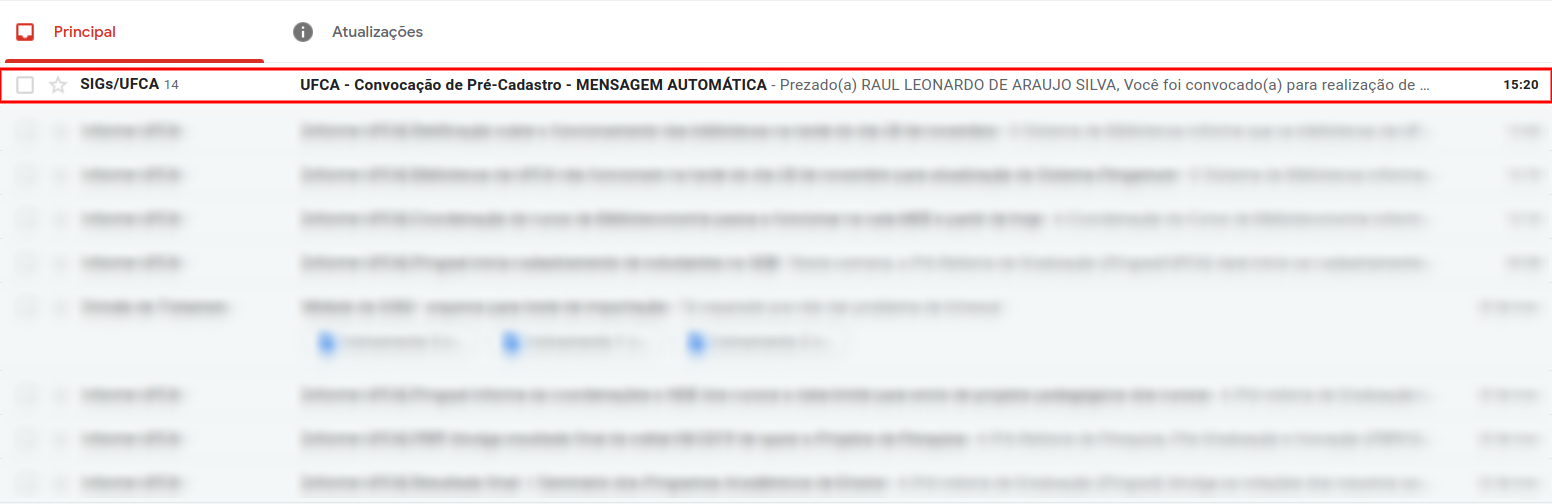 IMAGEM 1 - Exemplo de uma página correio eletrônico com a mensagem: SIGs/UFCA Convocação de Pré-Cadastro - MENSAGEM AUTOMÁTICA -Prezado(a) RAUL LEONARDO DE ARAÚJO SILVA, você foi convocado(a) para realização de... (Fim da descrição)Abra o respectivo e-mail e leia as informações. Constará um link para realizar o pré-cadastro, juntamente com um Email e um Código de acesso. Clique no link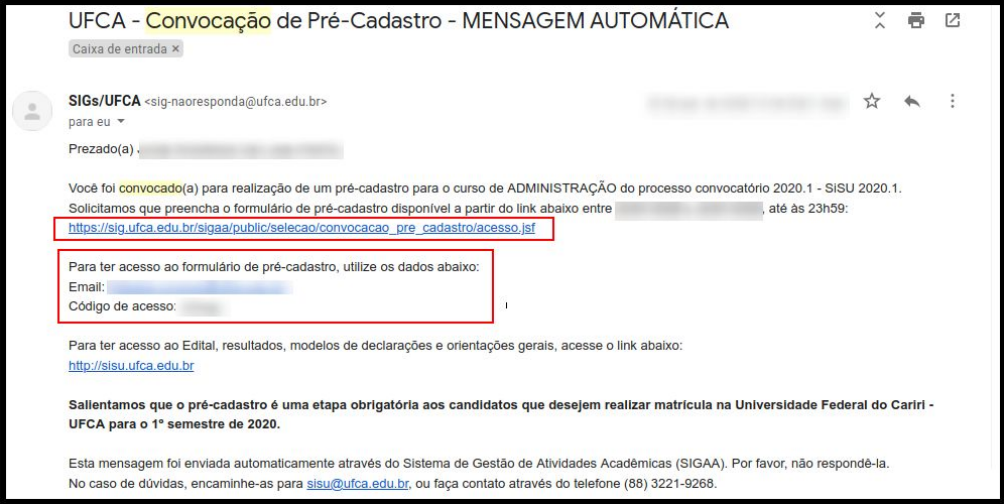 IMAGEM 2 - Exemplo da caixa de entrada de correio eletrônico com as informações:UFCA - Convocação de Pré-Cadastro - MENSAGEM AUTOMÁTICA Caixa de entradaSIGs/UFCA <Sig-naoresponda@ufca.edu.br>
para euPrezado(a)Você foi convocado(a) para realização de um pré-cadastro para o curso de ADMINISTRAÇÃO do processo convocatório 2020.1 – Processo Seletivo - SISU 2020.1.
Solicitamos que preencha o formulário de pré-cadastro disponível a partir do link abaixo entre, até às 23h59:https://sig.ufca.edu.br/sigaa/public/selecao/convocacao_pre_cadastro/acesso.jsfSeta indicando a necessidade de clicar no link para realizar o pré-cadastroPara ter acesso ao formulário de pré-cadastro, utilize os dados abaixo:Email:Código de acesso:Salientamos que o pré-cadastro é uma etapa obrigatória aos candidatos que desejem realizar matrícula na Universidade Federal do Cariri - UFCA para o 1º semestre de 2020.Esta mensagem foi enviada automaticamente através do Sistema de Gestão de Atividades Acadêmicas (SIGAA). Por favor, não respondê-la.No caso de dúvidas, encaminhe-as para admissão.prograd@ufca.edu.br, ou faça contato através do telefone (88) 3221-9268.(Fim da descrição)Você será redirecionado para a página de pré-cadastro. Utilize o Email e Código de acesso do seu correio eletrônico nos campos correspondentes e clique em Acessar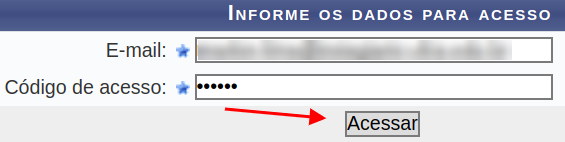 IMAGEM 3 – Página do pré-cadastro online com as informações:INFORME OS DADOS PARA ACESSSOE-mail:Código de acesso:Menu acessarSeta indicando a necessidade de clicar no menu acessar (Fim da descrição)ATENÇÃO: caso seu nome conste na lista de convocados e você tenha perdido o acesso ao e-mail ou por alguma razão não encontre a mensagem da UFCA, entre em contato nos enviando e-mail para sisu@ufca.edu.br e informando os seguintes dados: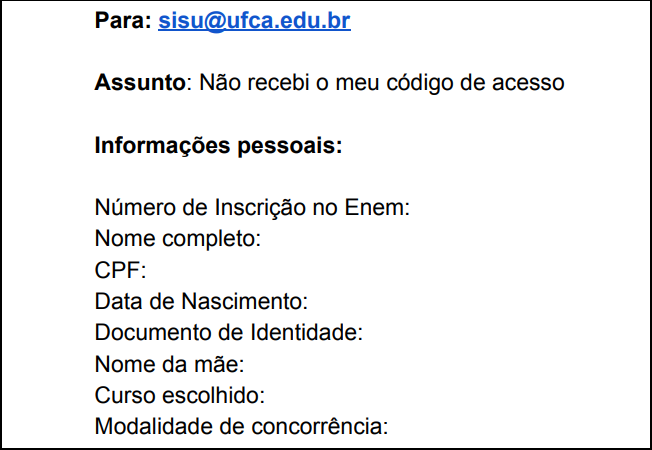 IMAGEM 4 – Contém as informações abaixo:Para: sisu@ufca.edu.brAssunto: Não recebi meu código de acessoInformações Pessoais:Número de Inscrição do Enem:Nome completo:CPF:Data de Nascimento:Documento de Identidade:Nome da mãe:Curso escolhido:Modalidade de concorrência: (Fim da descrição)Se o seu nome constar na lista de convocados e as informações estiverem corretas, enviaremos os dados de acesso para que possa seguir os mesmos passos dos demais candidatos.Após acessar página, o pré-cadastro será dividido em 6 passos.1º Passo4: Confira a opção de cursoVerifique se todas as informações estão corretas e clique em Avançar >>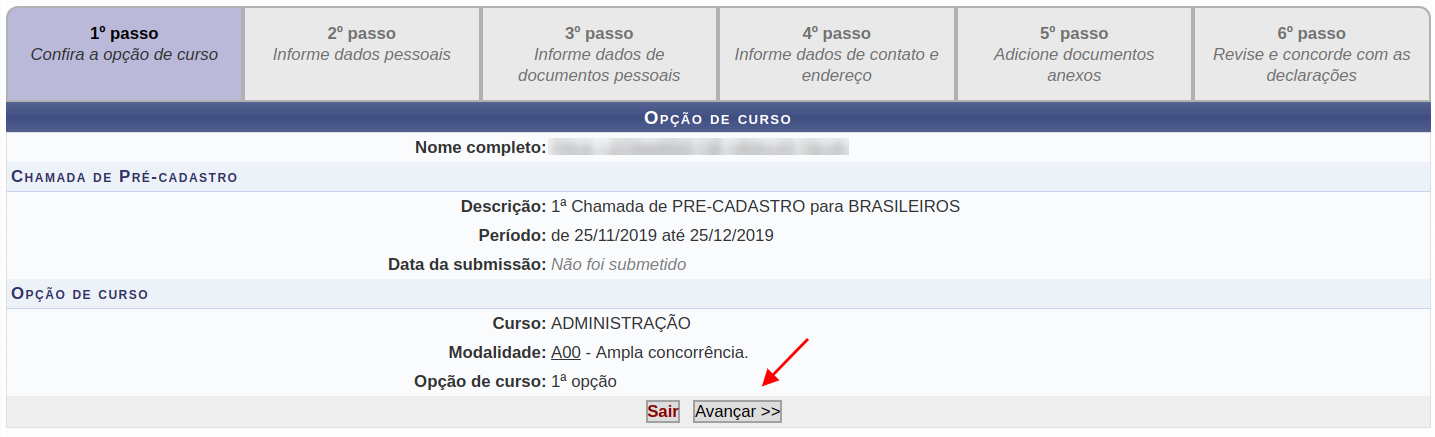 IMAGEM 5 – Página da aba do 1º Passo “confira a opção de curso” com as informações:OPÇÃO DE CURSONome CompletoCHAMADA DE PRÉ-CADASTRODescrição: 1ª Chamada de PRÉ-CADASTRO para BRASILEIROSPeríodo: de 25/11/2019 até 25/12/2019Data da Submissão: Não foi submetidoCurso: ADMINISTRAÇÃOModalidade: A00 – Ampla concorrênciaOpção de curso: 1ª opçãoMenu sairMenu avançarSeta indicando a necessidade de clicar menu avançar (Fim da descrição)	2º Passo: Informe dados pessoaisOs campos com - * - devem ser preenchidos obrigatoriamente. Tente preencher o máximo de campos não obrigatórios possíveis, informação nunca é demais.Após preencher, clique em Avançar >>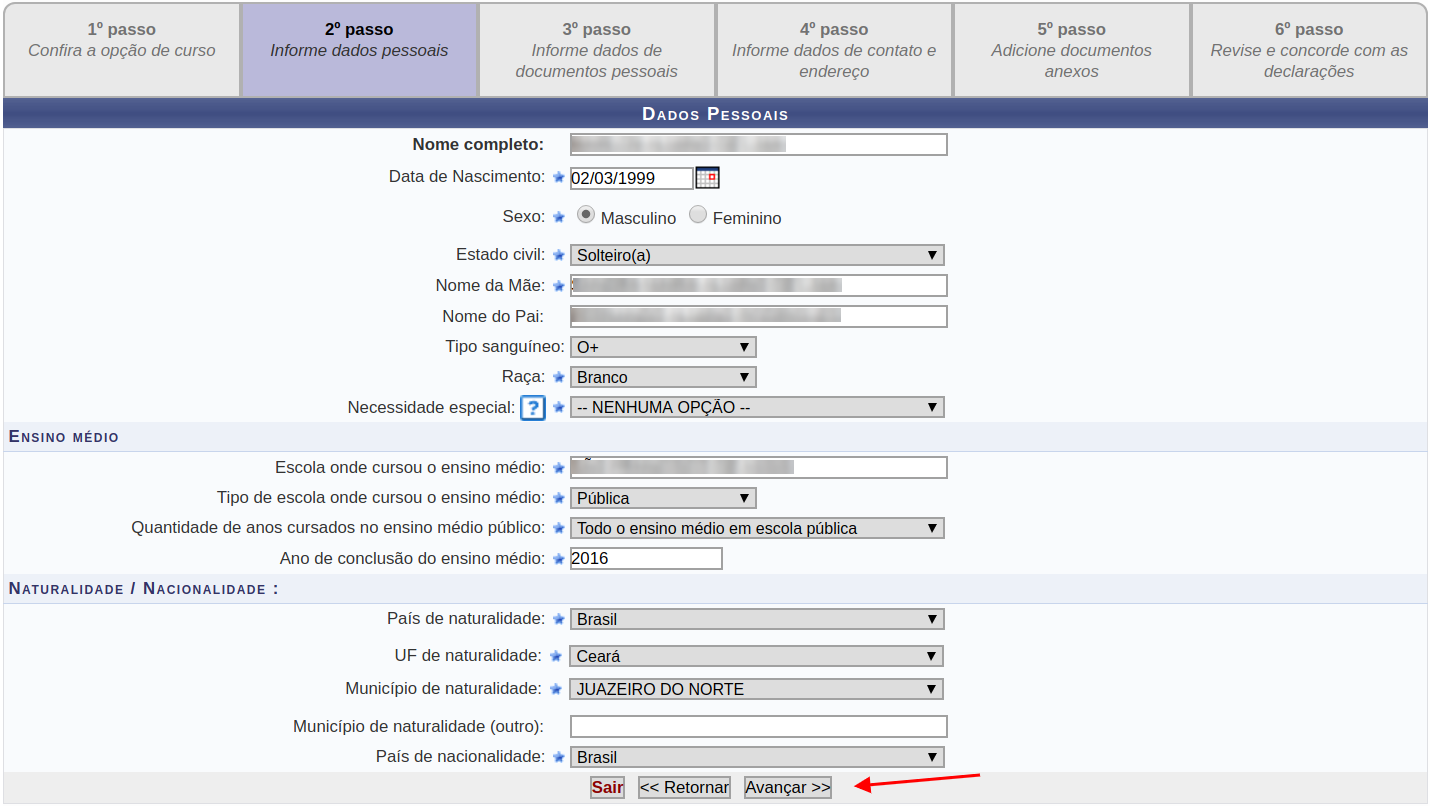 IMAGEM 6 – Página da aba do 2º passo “informe os dados pessoais” com as informações:Nome completo:*Data de nascimento*Sexo: Masculino ou feminino*Estado civil: Menu para escolha de opção*Nome da mãeNome do paiTipo Sanguíneo: Menu para escolha de opção*Raça: Menu para escolha de opção*Necessidade especial: Menu para escolha de opção*Escola onde cursou o ensino médio*Tipo de escola onde cursou o ensino médio: Menu para escolha de opção*Quantidade de anos cursados no ensino médio público: Menu para escolha de opção*Ano de conclusão do ensino médioNaturalidade/Nacionalidade*País de naturalidade: Menu para escolha de opção*UF de naturalidade: Menu para escolha de opção*Município de naturalidade: Menu para escolha de opçãoMunicípio de naturalidade (outro)*País de nacionalidade: Menu para escolha de opçãoMenu sairMenu retornarMenu avançarSeta indicando a necessidade de clicar menu avançar (Fim da descrição)(4) As telas do sistema são ilustrativas e podem ter sido atualizadas até o procedimento vigente.3º Passo: Informe dados de documentos pessoaisOs campos com - * - devem ser preenchidos obrigatoriamente.Após preencher, clique em Avançar >>Obs.: Não será mostrado os campos referentes a Certificado Militar caso o candidato seja do sexo feminino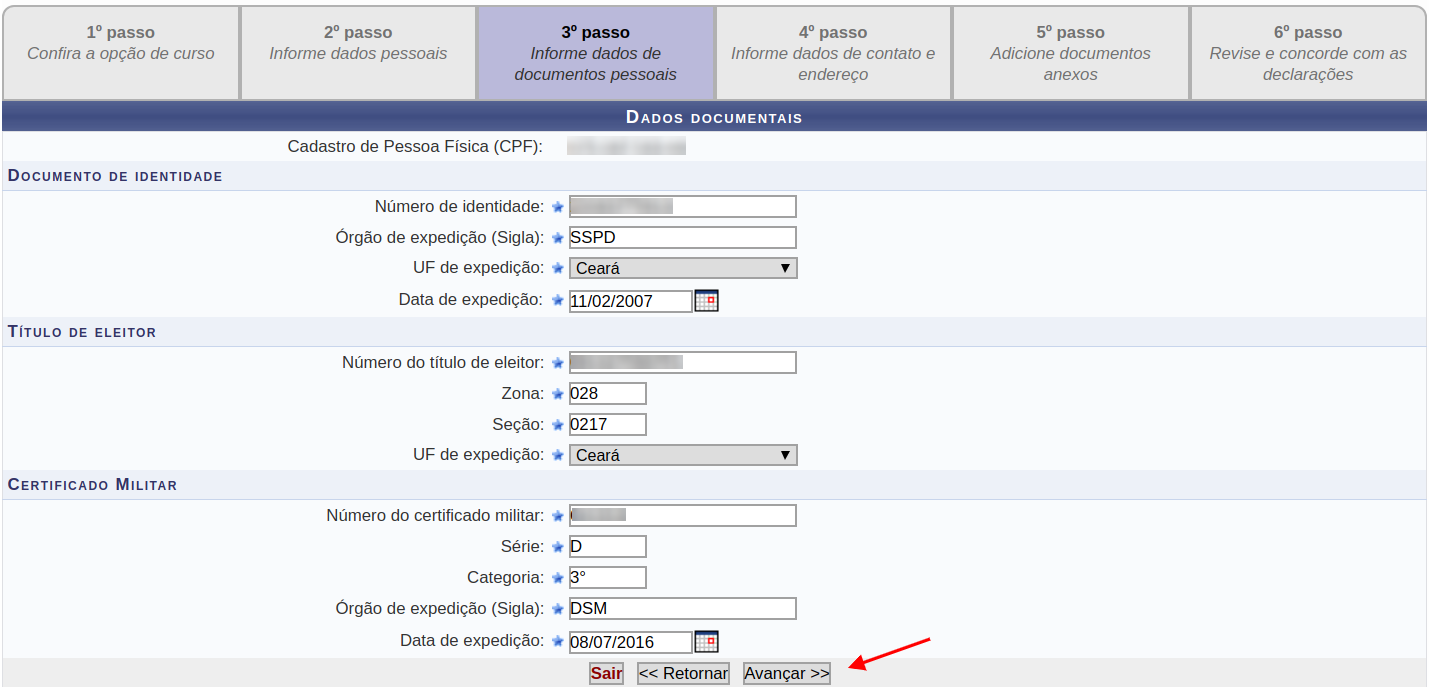 IMAGEM 7 – Página da aba do 3º passo “informe dados de documentos pessoais” com as informações:DADOS DOCUMENTAIS*Cadastro de Pessoa Física (CPF)Documento de Identidade*Número de identidade*Órgão de expedição (Sigla)*UF de expedição: Menu para escolha de opção*Data de expediçãoTítulo de Eleitor*Número do título de eleitor*Zona*Seção*UF de expedição: Menu para escolha de opçãoCertificado Militar*Número de certificado militar*Série*Categoria*Órgão de Expedição (Sigla)*Data de expediçãoMenu sairMenu retornarMenu avançarSeta indicando a necessidade de clicar menu avançar (Fim da descrição)4º Passo: Informe dados de contato e endereçoOs campos com - * - devem ser preenchidos obrigatoriamente. Tente preencher o máximo de campos não obrigatórios possíveis, informação nunca é demais.Após preencher, clique em Avançar >>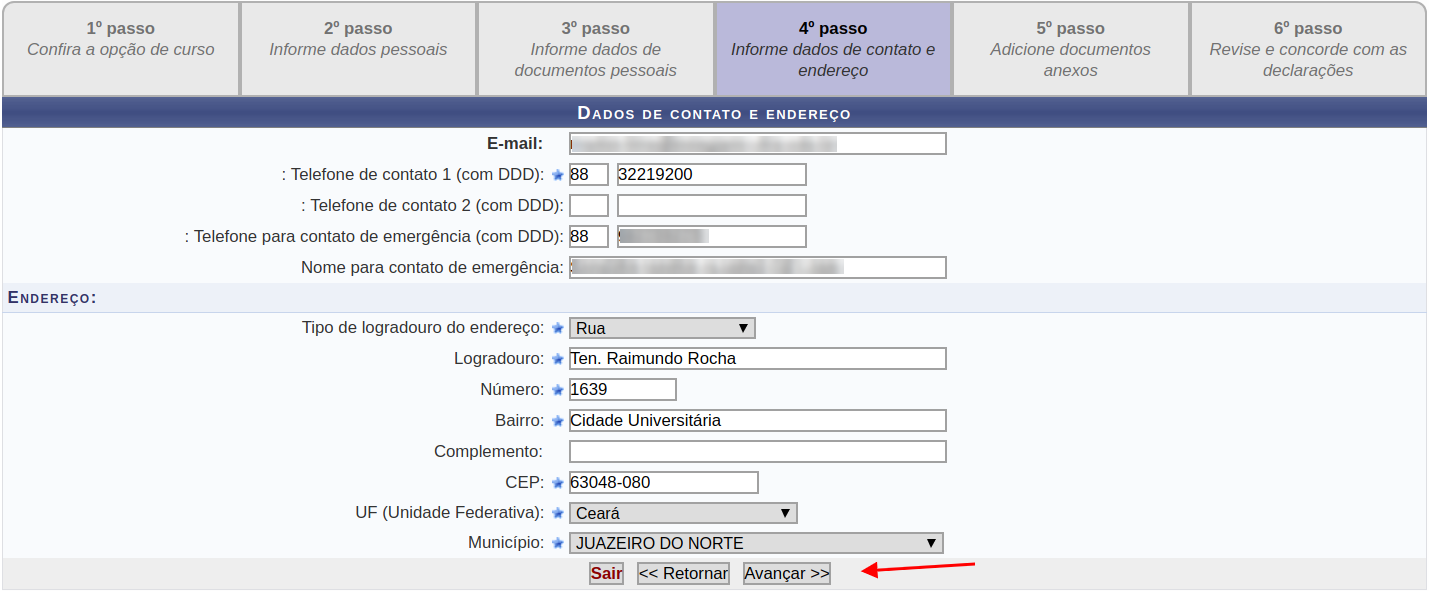 IMAGEM 8– Página da aba do 4º passo “Informe dados de contato e endereço” com as informações:DADOS DE CONTATO E ENDEREÇOE-mail*Telefone de contato 1 (Com DDD)Telefone de contato 2 (Com DDD)Telefone de contato de emergência (Com DDD)Nome para contato de emergênciaENDEREÇO*Tipo de logradouro do endereço: Menu para escolha de opção*Logradouro*Número*BairroComplemento*CEP*UF (Unidade Federativa): Menu para escolha de opção*Município: Menu para escolha de opçãoMenu sairMenu retornarMenu avançarSeta indicando a necessidade de clicar menu avançar (Fim da descrição)5º Passo: Adicione documentos anexosEnvie os arquivos digitalizados em formato pdf, cada um com no máximo 10mb. Você pode utilizar o tutorial do capítulo EXTRA: como digitalizar os documentos, caso precise.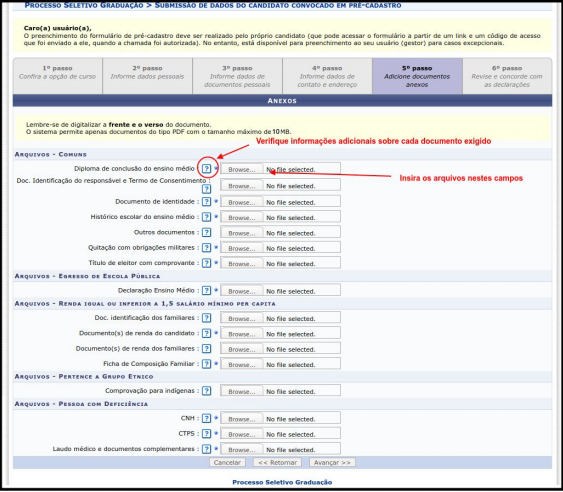 IMAGEM 9 – Página da aba do 5º passo “Adicione documentos anexos” com as informações:Anexos:Lembre-se de digitalizar a frente e o verso do documento.O sistema permite apenas documentos do tipo PDF com o tamanho máximo de 10 MB.Arquivos – ComunsSeta indicando a necessidade de clicar nos menus que apresentam o ponto de interrogação (?), com a seguinte observação: Verifique informações adicionais sobre cada documento exigido.Seta indicando a necessidade de clicar nos menus que apresentam o Browse, com a seguinte observação: Insira os arquivos nestes campos.*Diploma de conclusão do ensino médio - (?) - Browse - No file selected.Doc. Identificação do responsável e Termo de Consentimento - (?) - Browse - No file selected.*Documento de Identidade - (?) -  Browse) - No file selected.*Histórico escolar do ensino médio - (?) - Browse - No file selected.Outros documentos - (?) - Browse - No file selected.*Quitação com obrigações miitares - (?) - Browse - No file selected.*Título de eleitor com comprovante - (?) - Browse - No file selected.Arquivos – Egresso de Escola Pública:*Declaração Ensino Médio - (?) - Browse - No file selected.Arquivos – Renda Igual ou Inferior a 1,5 Salário Mínimo Per CapitaDoc. Identificação dos Familiares - (?) – Browse – No file selected.*Documento (s) de renda do Candidato - (?) - Browse - No file selected.Documento (s) de renda dos familiares - (?) - Browse - No file selected.*Ficha de composição familiar - (?) - Browse - No file selected.Arquivos - Pertece a Grupo EtnicoComprovação para Indígenas - (?) - Browse - No file selected.Arquivos – Pessoa com Deficiência*CNH - (?) - Browse - No file selected.*CTPS - (?) - Browse - No file selected.*Laudo médico e documentos complementares - (?) – Browse - No file selected.Menu cancelarMenu retornarMenu avançar (Fim da descrição)6º Passo: Revise e concorde com as declaraçõesObserve atentamente todas as informações que você colocou nos passos anteriores. Se houver alguma informação ausente ou incorreta, vá ao final da página e clique em <<Retornar>>. Se tudo estiver correto, ao final da página leia e marque Declarações.Após checar as informações e marcar Declarações, clique em Enviar Pré-CadastroATENÇÃO: O pré-cadastro só poderá ser enviado uma vez. Após o envio do pré-cadastro, não será permitido alterações ou complementações dos dados encaminhados.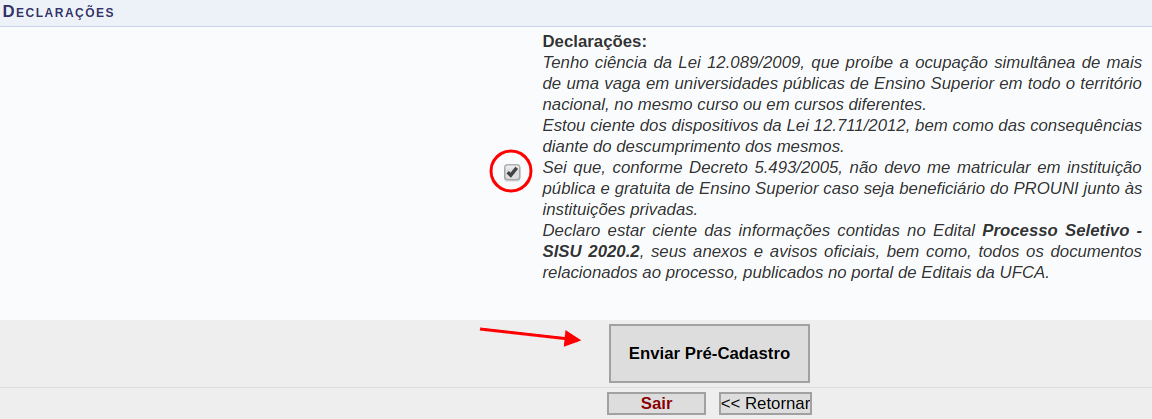 IMAGEM 10 – Tela das declarações com as informações:Declarações:Tenho ciência da Lei 12.089/2009, que proíbe a ocupação simultânea de mais de uma vaga em universidades públicas de Ensino Superior em todo o território nacional, no mesmo curso ou em cursos diferentes. Estou ciente dos dispositivos da Lei 12.711/2012, bem como das consequências diante do descumprimento dos mesmos.Sei que, conforme Decreto 5.493/2205, não devo me matricular em instituição pública e gratuita de Ensino Superior caso seja beneficiário do PROUNI junto às instituições privadas.Declaro estar ciente das informações contidas no Edital Processo Seletivo SISU 2020.2, seus anexos e avisos oficiais, bem como, todos os documentos relacionados ao processo, publicados no portal de Editais da UFCA.Caixa de confirmação selecionada.Menu enviar Pré-CadastroSeta indicando a necessidade de clicar menu Enviar Pré-cadastroMenu sairMenu retornar(Fim da descrição)Após clicar em Enviar Pré-Cadastro, se tudo estiver corretamente preenchido, aparecerá a seguinte mensagem no canto superior da tela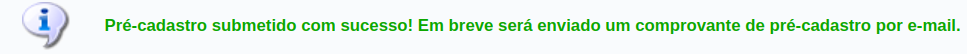 IMAGEM 11 – Mensagem: Pré-cadastro submetido com sucesso! Em breve será enviado um comprovante de pré-cadastro por e-mail. (Fim da descrição)Aguarde nosso retorno por e-mail e, caso preciso, veja as próximas etapasResultado ParcialAlém da publicação oficial do Resultado Parcial no site http://sisu.ufca.edu.br, a UFCA dará retorno via e-mail, então lembre-se conferir seu correio eletrônico para não perder nenhuma etapa do processo. A próxima etapa será conferir se o pré-cadastro foi deferido ou indeferidoPara cada critério de sua modalidade de concorrência você receberá um e-mail com o resultado da avaliação.DeferidoCaso TODOS as modalidades de concorrência tenham sido deferidos, você pulará a etapa de enviar recursos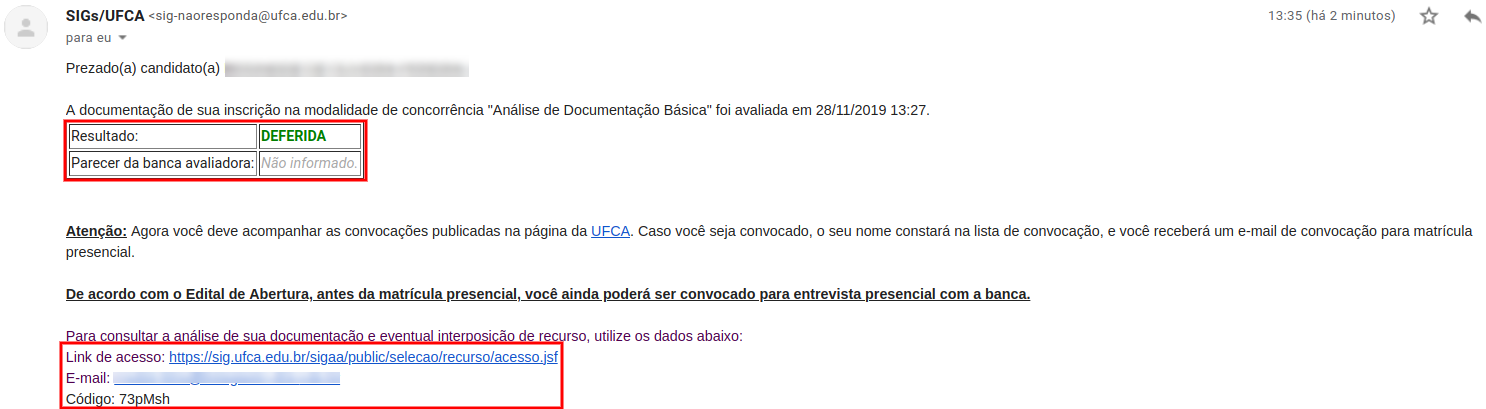 IMAGEM 12 – Exemplo da caixa de entrada de correio eletrônico com as informações:SIGs/UFCA <Sig-naoresponda@ufca.edu.br>
para euPrezado(a) candidatoA documentação de sua inscrição na modalidade de concorrência “Análise de Documentação Básica” foi avaliada em 28/11/2019 13:27.Resultado: DEFERIDAParecer da banca avaliadora: Não informadoAtenção: Agora você deve acompanhar as convocações publicadas na Página da UFCA. Caso você seja convocado, o seu nome constará na lista de convocação, e você presencial.De acordo com o Edital de Abertura, antes da matrícula presencial, você ainda poderá ser convocado para entrevista presencial com a banca.Para consultar a análise de sua documentação e eventual interposição de recurso, utilize os dados abaixo:Link de acesso: https://sig.ufca.edu.br/sigaa/public/selecao/recurso/acesso.jsfE-mail:Código: 73pMsh (Fim da descrição)Mas se ainda assim quiser checar as informações, acesse o Link de acesso e entre utilizando o E-mail e Código enviados para o seu email. Olhe a Situação de ação e Situação de recursos, o qual será desnecessário. Para mais informações, clique no ícone Visualizar avaliações.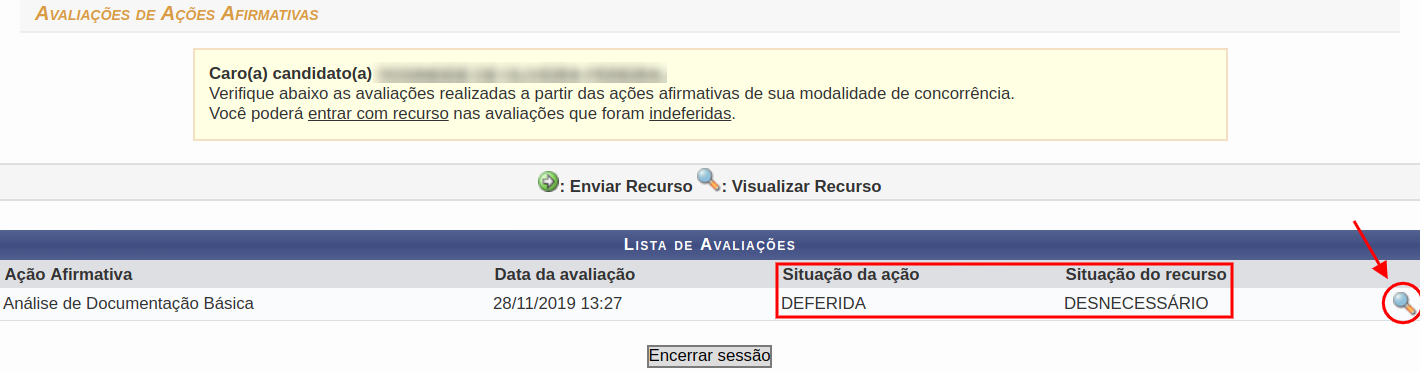 IMAGEM 13 – Exemplo de tela indicando como clicar no ícone Visualizar avaliações com as informações:AVALIAÇÕES DE AÇÕES AFIRMATIVASCaro(a) candidato(a)Verifique abaixo as avaliações realizadas a partir das ações afirmativas de sua modalidade de concorrência.Você poderá entrar com recurso nas avaliações que foram indeferidas.Menu: Enviar RecursoMenu: Visualizar RecursoLISTA DE AVALIAÇÕESAção afirmativa: Análise de Documentação BásicaData da Avaliação: 28/11/2019 13:27Situação da ação: DEFERIDASituação de recurso: DESNECESSÁRIOLupa para visualização: Seta indicando a necessidade de clicar na lupa para visualização das avaliações.Menu: Encerrar sessão (Fim da descrição)Nesta tela você poderá checar quaisquer detalhes a mais que gostaria de visualizar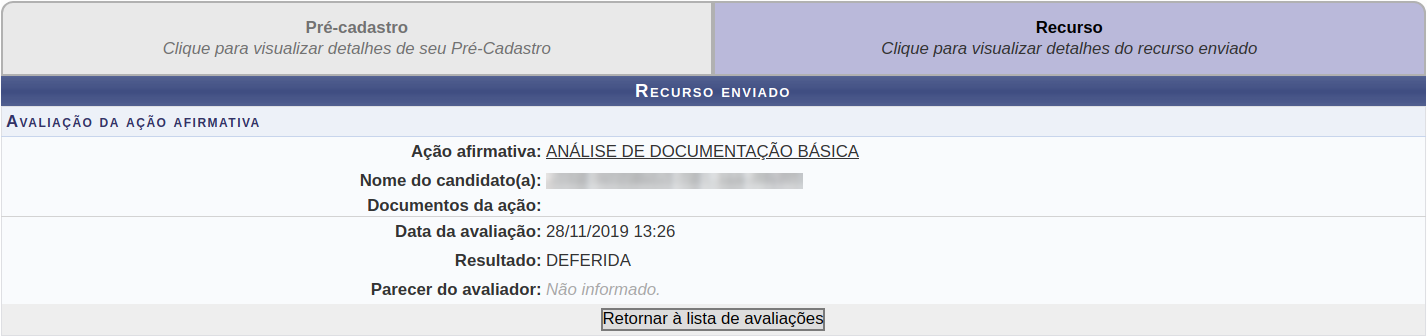 IMAGEM 14 – Exemplo de tela detalhes a mais de visualização com as informações:Pré-cadastro: Clique para visualizar detalhes de seu Pré-cadastroRecurso: Clique para visualizar detalhes do recurso enviadoRECURSO ENVIADOAVALIAÇÃO DA AÇÃO AFIRMATIVAAção afirmativa: ANÁLISE DE DOCUMENTAÇÃO BÁSICANome do candidato (a):Documentos da ação:Data da avaliação: 28/11/2019 13:26Resultado: DEFERIDAParecer do avaliador: Não informadoMenu: retornar à lista de avaliações (Fim da descrição)IndeferidoCaso ALGUM dos critérios de sua modalidades de concorrência tenha sido indeferido, siga os passos à seguir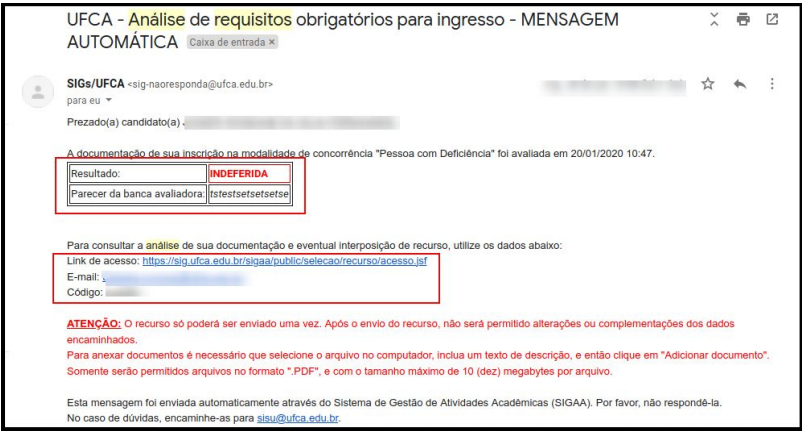 IMAGEM 15 – Exemplo da caixa de entrada de correio eletrônico com as informações:UFCA – Análise de requisitos obrigatórios para ingresso – MENSAGEM AUTOMÁTICASIGs/UFCA <Sig-naoresponda@ufca.edu.br>
para euPrezado(a) candidatoA documentação de sua inscrição na modalidade de concorrência “Pessoa com Deficiência” foi avaliada em 20/1/2020 10:47.Resultado: INDEFERIDAParecer da banca avaliadora: tstestsetsetsetsePara consultar a análise de sua documentação e eventual interposição de recurso, utilize os dados abaixo:Link de acesso: https://sig.ufca.edu.br/sigaa/public/selecao/recurso/acesso.jsfE-mail:Código:Atenção: O recurso só poderá ser enviado uma vez. Após o envio do recurso, não será permitido alterações ou complementações dos dados encaminhados. Para anexar documentos é necessário que selecione o arquivo no computador, inclua um texto de descrição, e então clique em “Adicionar documento”.Somente serão permitidos arquivo no formato “PDF”, e com o tamanho máximo de 10 (dez) megabytes por arquivo.Esta mensagem foi enviada automaticamente através do Sistema de Gestão de Atividades Acadêmicas (SIGAA). Por favor, não respondê-la.No caso de dúvidas, encaminhe-as para sisu@ufca.edu.br. (Fim da descrição)Acesse o Link de acesso e entre utilizando o E-mail e Código enviados para o seu email. Olhe a Situação de ação e Situação de recursos, se precisar enviar recursos, saberá a partir dessas informações. Clique no ícone para Enviar recurso onde a Situação de ação estiver mostrando INDEFERIDA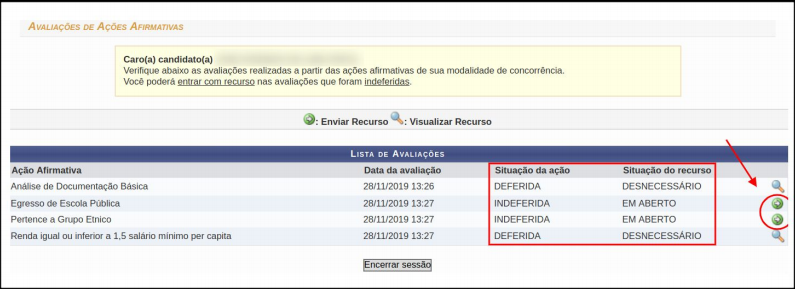 IMAGEM 16 – Exemplo de tela indicando como clicar no ícone Enviar recurso com as informações:AVALIAÇÕES DE AÇÕES AFIRMATIVASCaro(a) candidato(a)Verifique abaixo as avaliações realizadas a partir das ações afirmativas de sua modalidade de concorrência.Você poderá entrar com recurso nas avaliações que foram indeferidas.Menu: Enviar RecursoMenu: Visualizar RecursoLISTA DE AVALIAÇÕESAção afirmativa: Análise de Documentação; Data de Avaliação: 28/11/2019 13:26; Situação de Ação: DEFERIDA; Situação de Recurso: DESNECESSÁRIO ( Ao lado ícone para visualização).Ação afirmativa: Egresso de Escola Pública; Data de Avaliação:28/11/2019 13:27 Situação de Ação: INDEFERIDA Situação de Recurso: EM ABERTO *(Ao lado ícone para envio de recursos).*Ação afirmativa: Egresso de Escola Pública; Data de Avaliação: 28/11/2019 13:27  Situação de Ação: INDEFERIDA Situação de Recurso: EM ABERTO *(Ao lado ícone para envio de recursos)*.Ação afirmativa: Egresso de Escola Pública; Data de Avaliação: 28/11/2019 13:27  Situação de Ação: DEFERIDA Situação de Recurso: DESNECESSÁRIO ( Ao lado ícone para visualização)Menu: Encerrar sessão (Fim da descrição)Adicione uma Descrição do recurso referente à Ação afirmativa.Feito isso, se for necessário anexar arquivos, insira cada arquivo com sua descrição e clique em Adicionar documento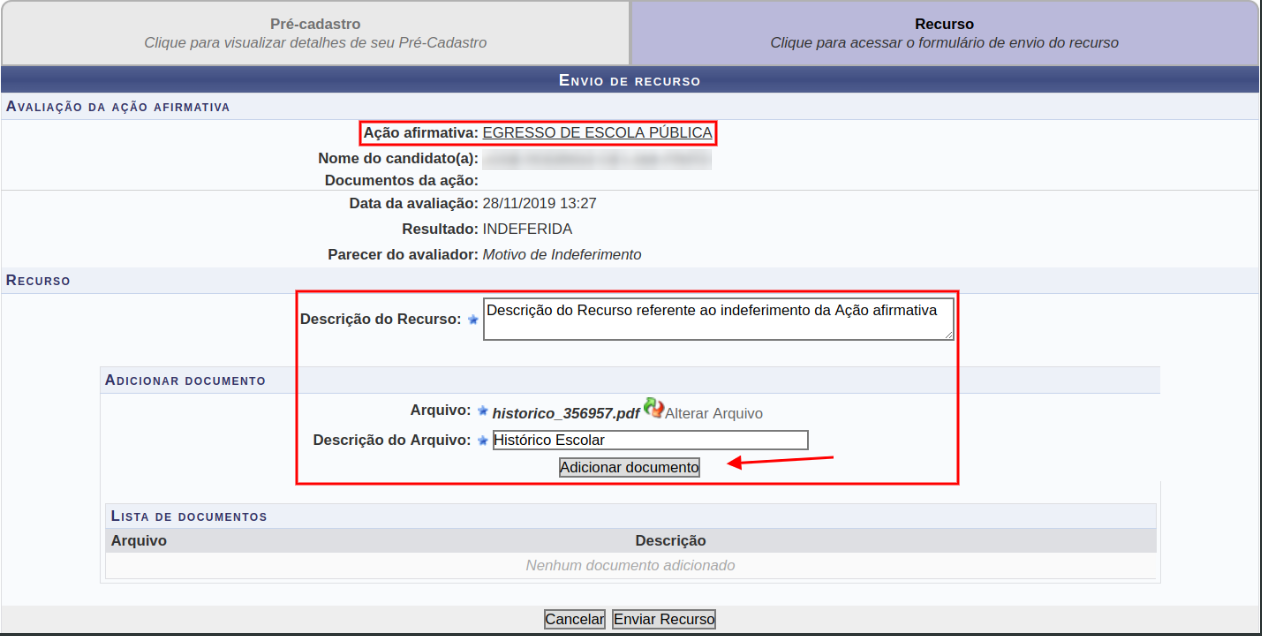 IMAGEM 17 – Exemplo de tela para descrição do recurso e de envio de documentos com as informações:Pré-cadastro: Clique para visualizar detalhes de seu Pré-cadastroRecurso: Clique para visualizar detalhes do recurso enviadoENVIO DE RECURSOAVALIAÇÃO DA AÇÃO AFIRMATIVAAção afirmativa: EGRESSO DE ESCOLA PÚBLICANome do candidato (a):Documentos da ação:Data da avaliação: 28/11/2019 13:27Resultado: INDEFERIDAParecer do avaliador: motivo de indeferimentoRECURSOADICIONAR DOCUMENTODescrição do recurso: Descrição do recurso referente ao indeferimento da Ação afirmativaArquivo: histórico 356957PDFDescrição do arquivo: HISTÓRICO ESCOLARMenu: Adicionar documentoSeta indicando a necessidade de clicar no menu Adicionar documentoLISTA DE DOCUMENTOSArquivo/Descrição/Nenhum documento adicionadoMenu CancelarMenu Enviar Recurso (Fim da descrição)Tendo adicionado o(s) documento(s), o sistema automaticamente o(s) Listará . Se você fez tudo corretamente e tem certeza de que não irá adicionar ou retirar nenhum documento, clique em Enviar recursoObs.: Ao clicar em Enviar recurso tenha certeza de que não vai mais alterar, adicionar ou excluir informações/arquivos. O envio é ÚNICO, após enviar recurso não poderá alterar ou complementar nada!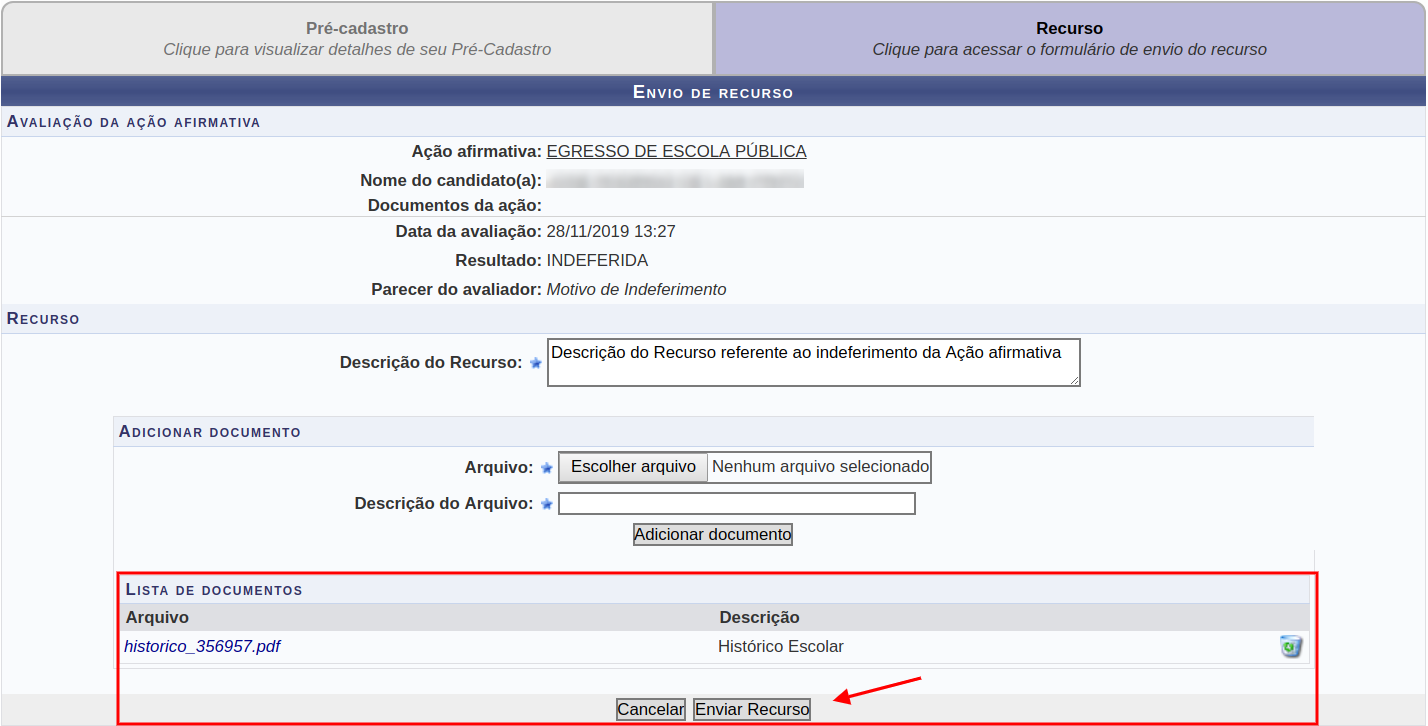 IMAGEM 18 – Exemplo de tela para descrição do recurso e de envio de documentos com as informações:Pré-cadastro: Clique para visualizar detalhes de seu Pré-cadastroRecurso: Clique para visualizar detalhes do recurso enviadoENVIO DE RECURSOAVALIAÇÃO DA AÇÃO AFIRMATIVAAção afirmativa: EGRESSO DE ESCOLA PÚBLICANome do candidato (a):Documentos da ação:Data da avaliação: 28/11/2019 13:27Resultado: INDEFERIDAParecer do avaliador: motivo de indeferimentoRECURSODescrição do recurso: Descrição do recurso referente ao indeferimento da Ação afirmativaADICIONAR DOCUMENTOArquivo: Escolher arquivo/Nenhum arquivo selecionadoDescrição do arquivo:Menu: Adicionar documentoLISTA DE DOCUMENTOSArquivo: histórico 356957PDFDescrição: Histórico EscolarMenu CancelarMenu Enviar RecursoSeta indicando a necessidade de clicar no menu enviar recurso (Fim da descrição)Se tudo tiver ocorrido bem, você verá a seguinte mensagem no canto superior da tela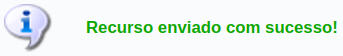 IMAGEM 19 – Mensagem Recurso enviado com sucesso! (Fim da descrição)Enviado o recurso, espere novamente nossa a avaliação. Feita a avaliação, você será comunicado via e-mail, então não esqueça de ficar checandoResultado Pós-RecursoRecurso DeferidoConfira em seu e-mail a mensagem automática enviada após análise do recurso.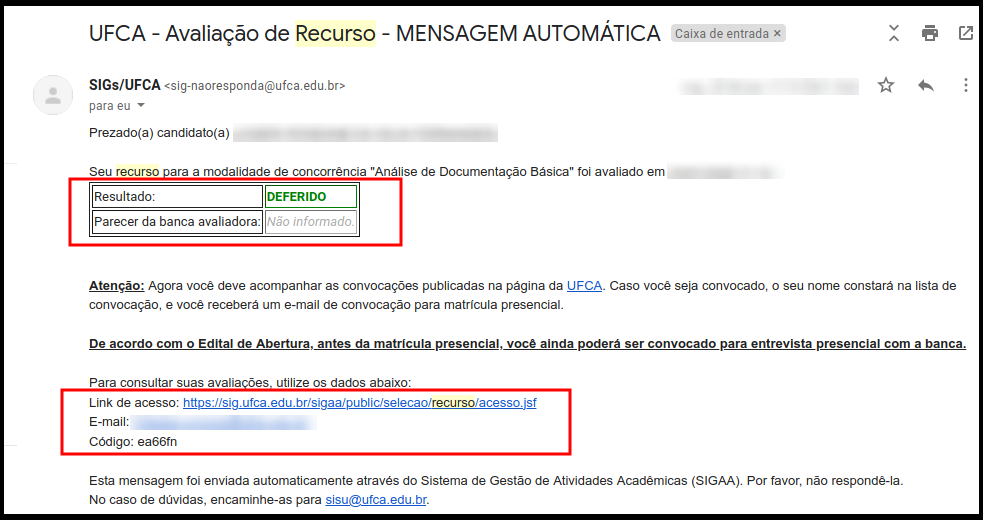 IMAGEM 20 – Exemplo da caixa de entrada de correio eletrônico com as informações:UFCA-Avaliação de Recurso-MENSAGEM AUTOMÁTICASIGs/UFCA <Sig-naoresponda@ufca.edu.br>
para euPrezado(a) candidato(a)Seu recurso para a modalidade de concorrência “Análise de Documentação Básica” foi avaliada em Resultado: DEFERIDOParecer da banca avaliadora: Não informadoAtenção: Agora você deve acompanhar as publicações na página da UFCA. Caso você seja convocado, o seu nome constará na lista de convocação, e você receberá um e-mail de convocação para matrícula presencial.De acordo com o Edital de Abertura, antes da matrícula presencial, você ainda poderá ser convocado para entrevista presencial com a banca.Para consultar suas avaliações, utilize os dados abaixo:Link de acesso: https://sig.ufca.edu.br/sigaa/public/selecao/recurso/acesso.jsfE-mail:Código:ea66fnEsta mensagem foi enviada automaticamente através do Sistema de Gestão de Atividades Acadêmicas (SIGAA). Por favor, não respondê-la.No caso de dúvidas, encaminhe-as para sisu@ufca.edu.br. (Fim da descrição)Você poderá entrar novamente na página de acesso de candidato para checar as informações detalhadas. Acesse utilizando o Link de acesso, juntamente com o E-mail e Código para visualizar as informações.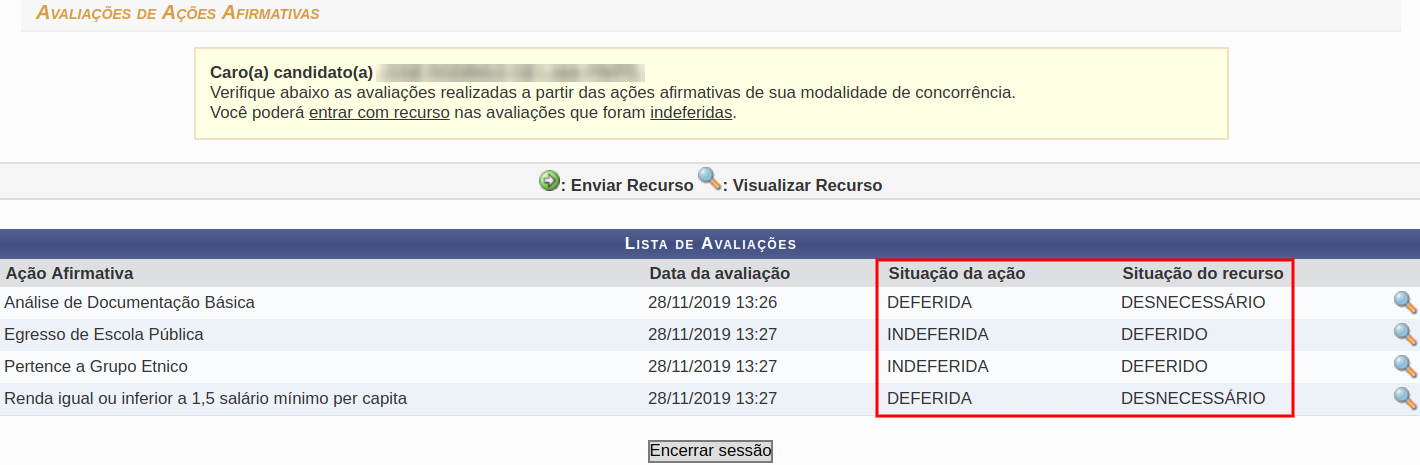 IMAGEM 21 – Exemplo de tela indicando como clicar no ícone Enviar recurso com as informações:AVALIAÇÕES DE AÇÕES AFIRMATIVASCaro(a) candidato(a)Verifique abaixo as avaliações realizadas a partir das ações afirmativas de sua modalidade de concorrência.Você poderá entrar com recurso nas avaliações que foram indeferidas.Menu: Enviar RecursoMenu: Visualizar RecursoLISTA DE AVALIAÇÕESAção afirmativa: Análise de Documentação básica - Data de Avaliação: 28/11/2019 13:26 - Situação da Ação: DEFERIDA - Situação do Recurso: DESNECESSÁRIO - Ao ícone para visualização;Ação afirmativa: Egresso de Escola Pública - Data de Avaliação:28/11/2019 13:27 - Situação da Ação: INDEFERIDA - Situação do Recurso: DEFERIDO - Ao lado ícone para visualização;Ação afirmativa: Pertence a Grupo Etnico; Data de Avaliação: 28/11/2019 13:27  Situação da Ação: INDEFERIDA - Situação do Recurso: DEFERIDO - Ao lado ícone para visualização;Ação afirmativa: Renda igual ou inferior a 1,5 salário mínimo per capita - Data da Avaliação: 28/11/2019 13:27 - Situação da Ação: DEFERIDA - Situação do Recurso: DESNECESSÁRIO - Ao lado ícone para visualização)Menu: Encerrar sessão (Fim da descrição)Caso todos os recursos tenham sido deferidos, parabéns!Agora você deverá aguardar a publicação do resultado pós-recurso no site http://sisu.ufca.edu.br, no qual constará se você encontra-se entre os candidatos Classificados (que devem apresentar documentação presencialmente) ou Suplentes (os quais aguardam surgimento de vaga para serem convocados).Recurso IndeferidoCaso tenha sido indeferido, receberá um e-mail como mostrado abaixo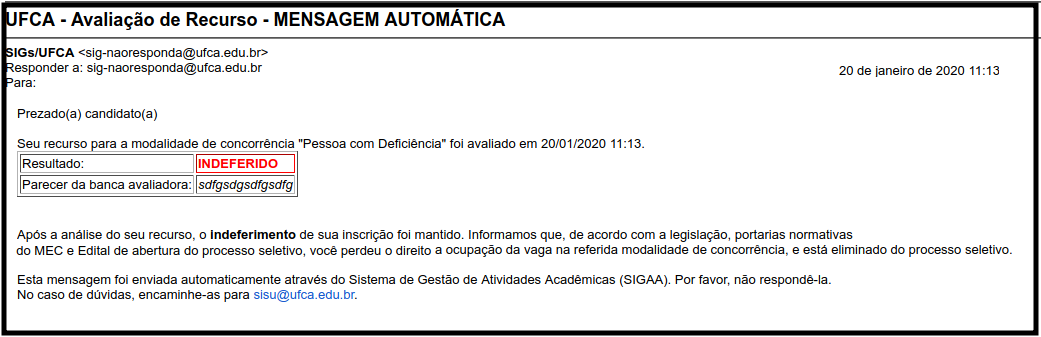 IMAGEM 22 – Exemplo da caixa de entrada de correio eletrônico com as informações:UFCA-Avaliação de Recurso-MENSAGEM AUTOMÁTICASIGs/UFCA <Sig-naoresponda@ufca.edu.br>Responder a: sig-naoresponda@ufca.edu.br
Para:Prezado(a) candidato(a)Seu recurso para modalidade de concorrência “Pessoa com Deficiência” foi avaliado em 20/01/2020 11:13.Resultado: INDEFERIDOParecer da banca avaliadora: sdfgsdgsdfgsdfgApós a análise do recurso, o indeferimento de sua inscrição foi mantido. Informamos que, de acordo com a legislação, portarias normativas do MEC e Edital de abertura do processo seletivo, você perdeu o direito a ocupação da vaga na referida modalidade de concorrência, e está eliminado do processo seletivo.Esta mensagem foi enviada automaticamente através do Sistema de Gestão de Atividades Acadêmicas (SIGAA). Por favor, não respondê-la.No caso de dúvidas, encaminhe-as para sisu@ufca.edu.br (Fim da descrição)Desculpe, não foi dessa vez. Mas não desista! Verifique melhor os critérios nos quais você se enquadra e tente novamente no próximo SiSU!EXTRA: como digitalizar os documentosAgora mostraremos dicas de como digitalizar seus documentos, utilizando scanner ou celular.SCANNER - Opções gerais	Cada aparelho é diferente, e por isso a interface de cada software de digitalização também. No entanto, você deve procurar as seguintes configurações para os documentos a serem anexados no SiSU na UFCA:Tipo do documento: .pdfResolução em DPI: no mínimo 150 DPI (pontos por polegada)Perfil de cor: tons de cinza para documentos pequenos, monocromático (preto e branco) para documentos de muitas páginasPáginas: inserir num único arquivo todas as páginas referentes ao conteúdo do anexo, conforme Edital.Para ficar mais clara a diferença entre os perfis de cor, observe as imagens abaixo, todas digitalizadas do mesmo documento em PDF com resolução de 150DPI: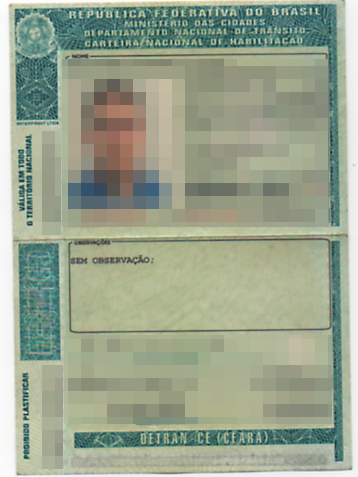 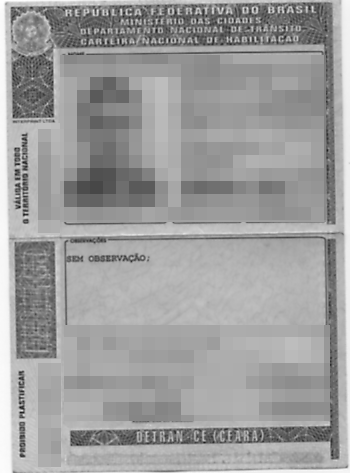 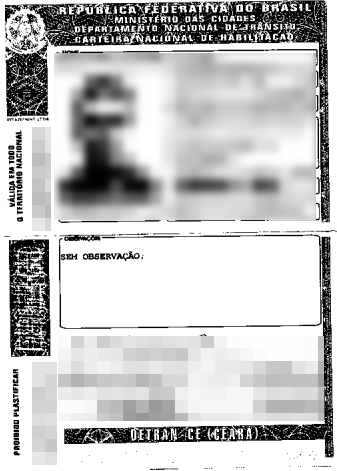 IMAGEM 23: Documento de Carteira de Habilitação, em níveis de digitalização - Colorida:  6,7MB; Tons de Cinza: 2,2MB; Preto e Branco: 0,05MB, respectivamente. (Fim da descrição)Isso significa que, para documentos de muitas páginas, o ideal é a digitalização em preto e branco numa scanner profissional, a fim de não ultrapassar os 10MB por arquivo. Procure, se possível, obter ajuda com alguém que possua certo nível de conhecimento em digitalização, para grandes quantidades de documentos.SMARTPHONE - Com o Google DriveQuando a quantidade de documentos a serem digitalizadas for pequena, por exemplo, se você é candidato da Ampla Concorrência ou L5, ou se possui Folha Resumo do Cadastro Único, você poderá realizar as digitalizações de forma simples e rápida com o próprio smartphone.Siga os próximos passos:1. Entre no aplicativo do Google Drive		2. Clique no ícone “Criar Novo”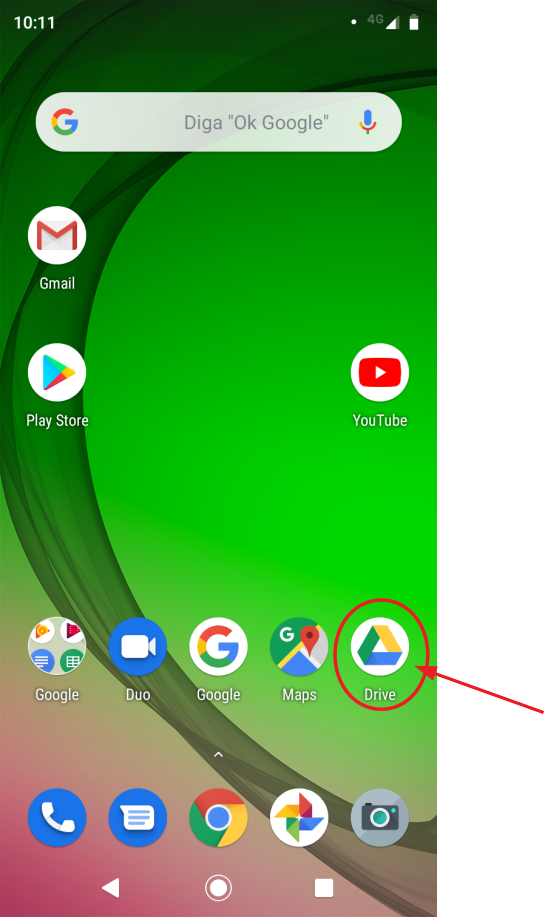 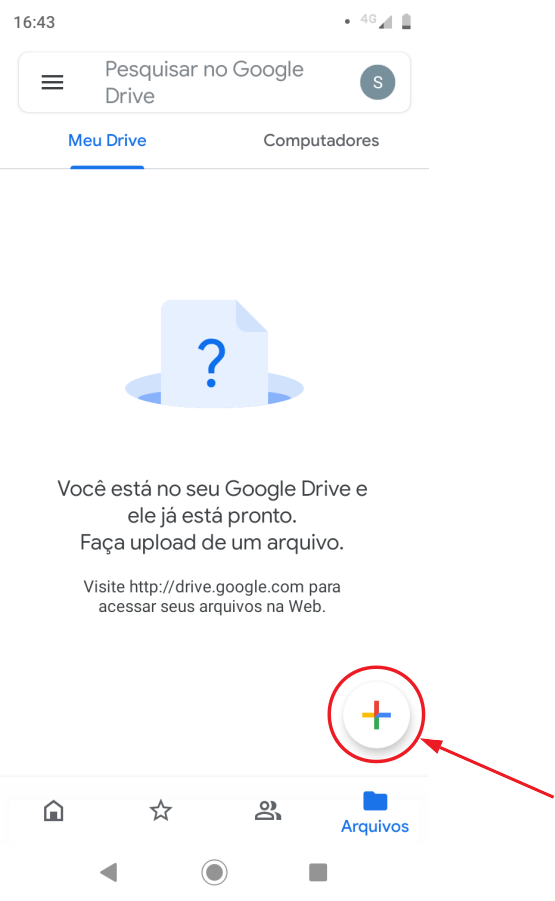 3. Adicione uma pasta para sua documentação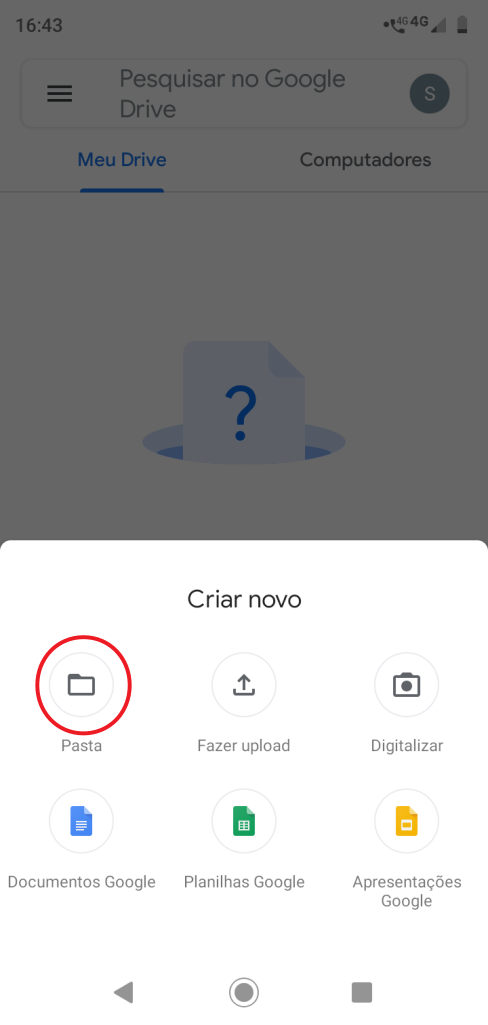 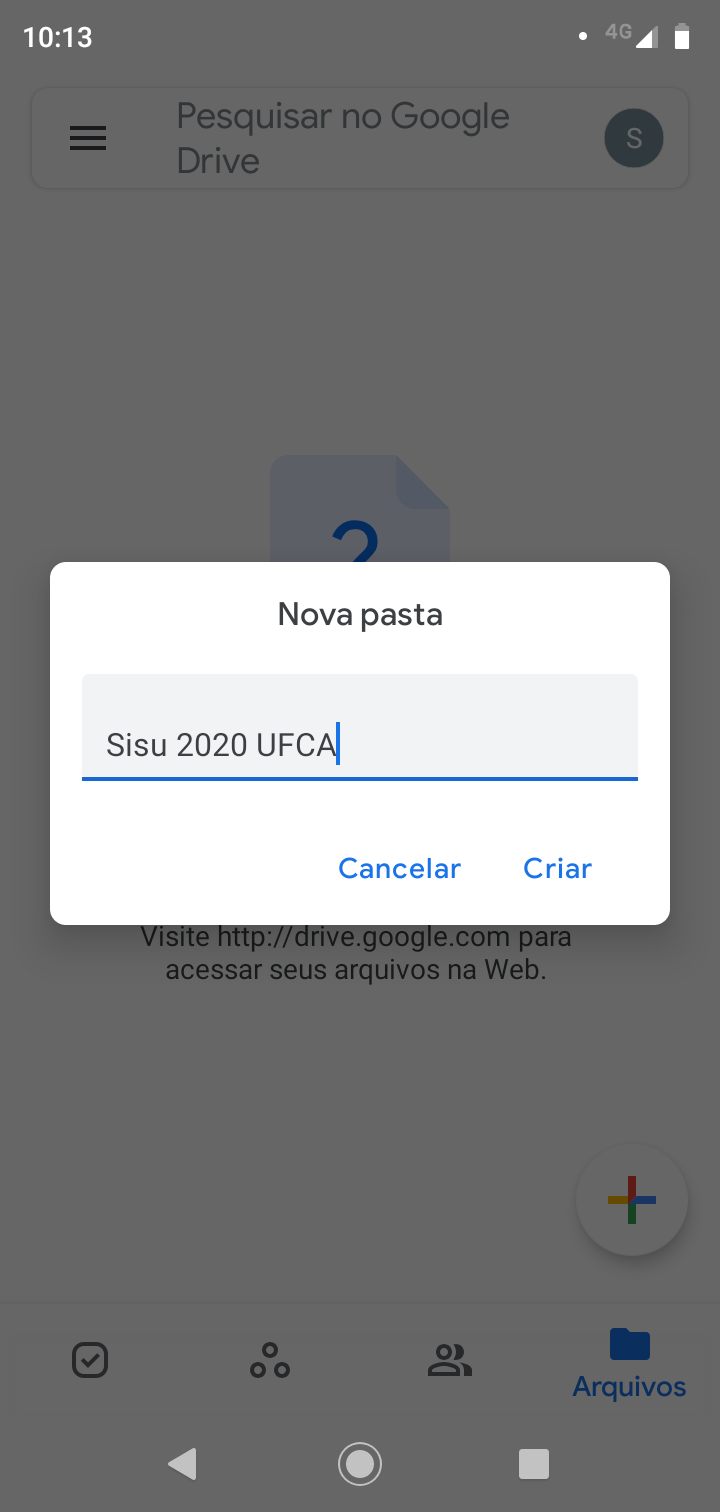 4. Acesse a pasta criada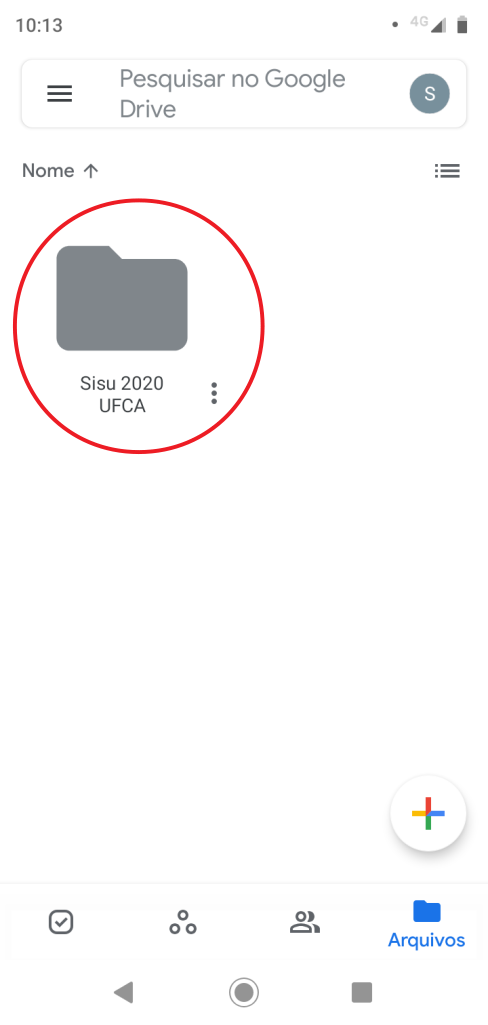 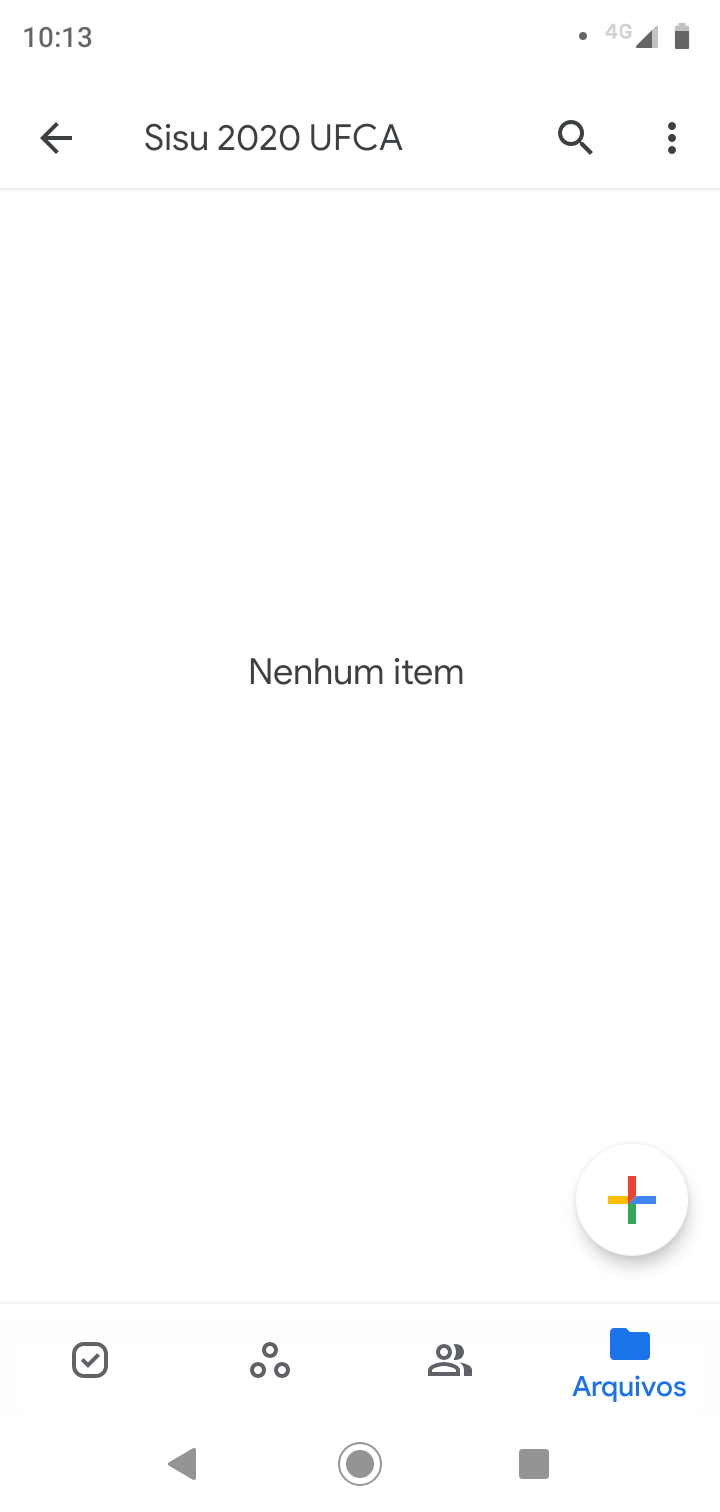 5. Insira um documento através do método de digitalização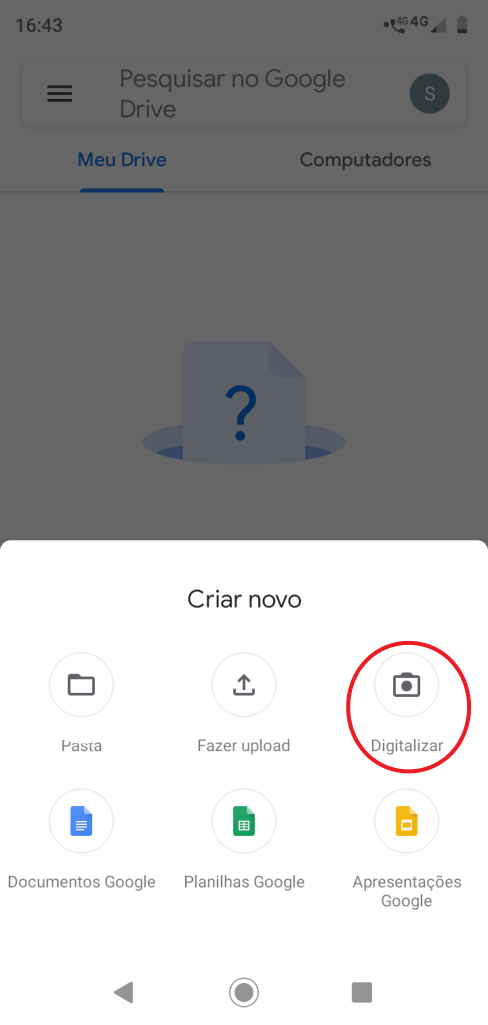 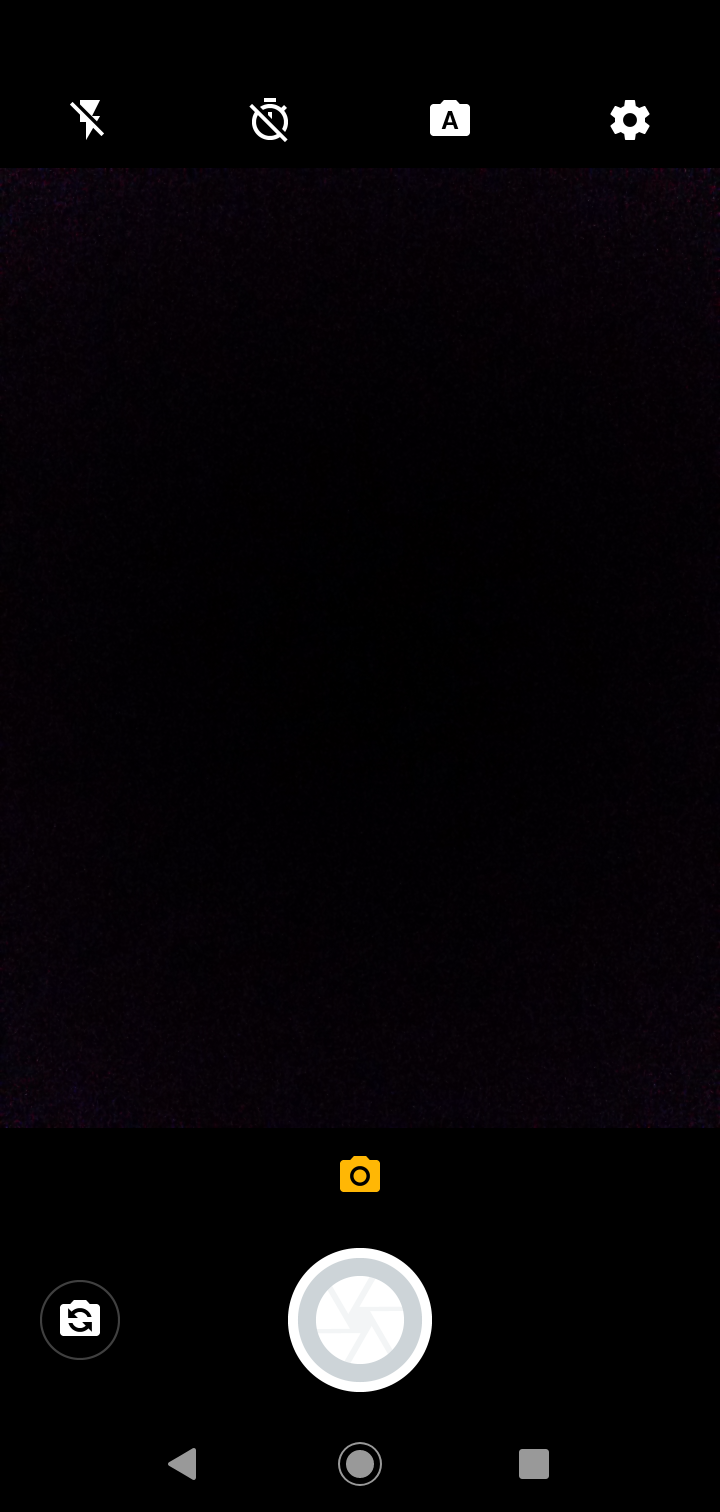 6. Focalize o documento e tire a foto		7. Cuidado para a foto não sair borrada.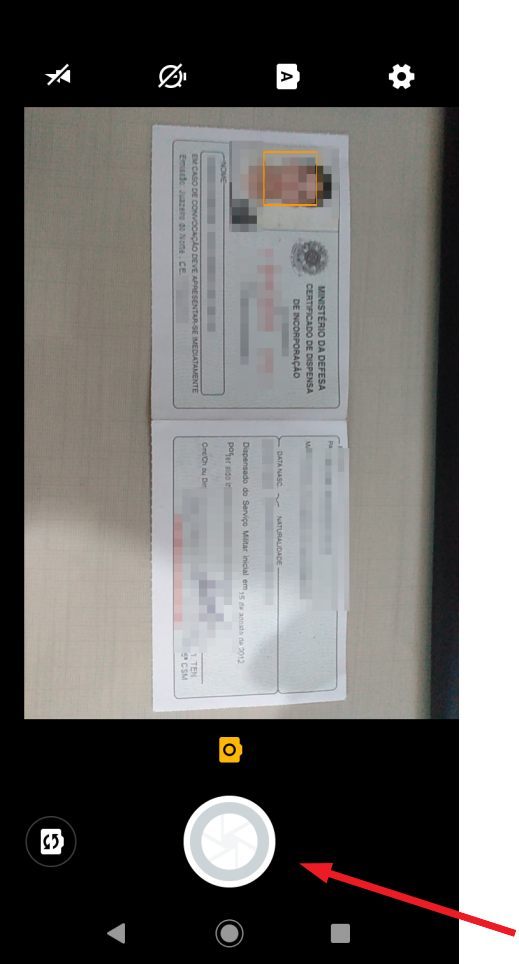 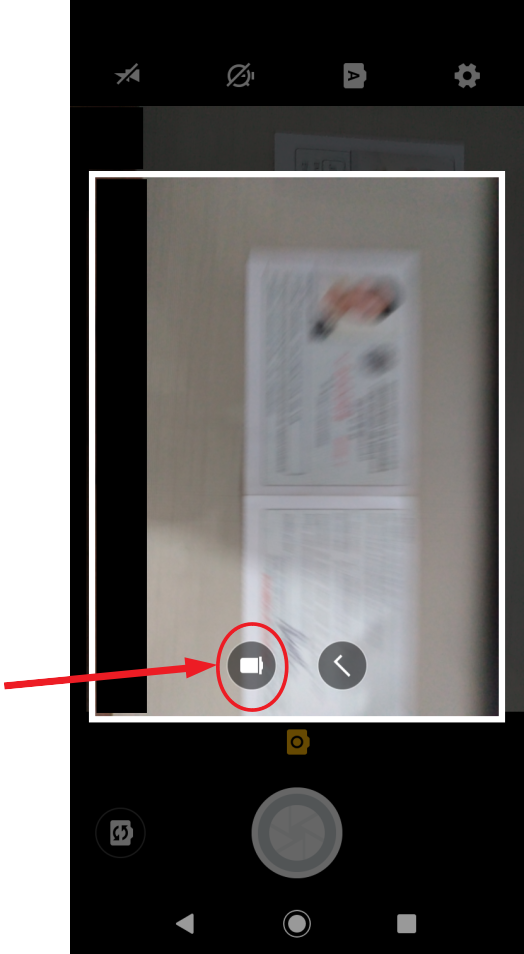 8. Após obter uma boa imagem, aceite a captura	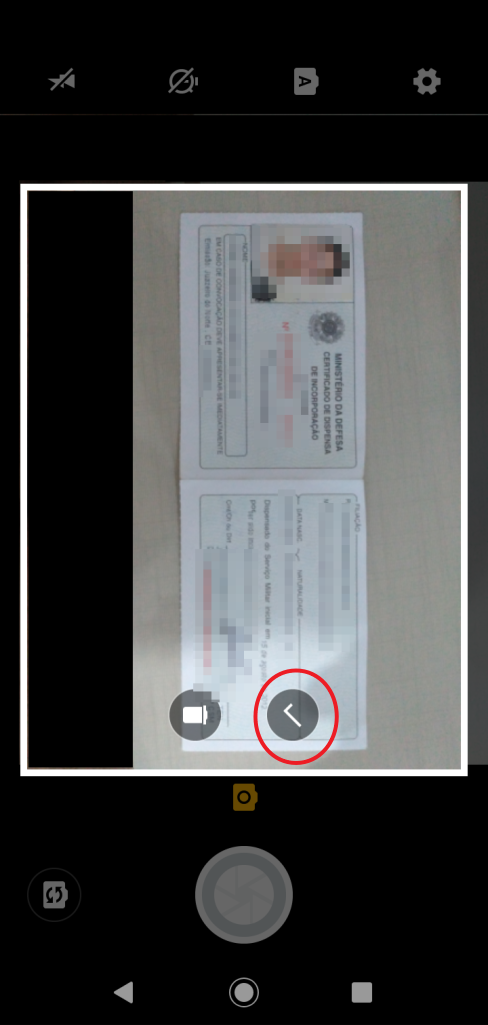 9. O ajuste automático cortou o documento? Edite os cortes no ícone destacado abaixo.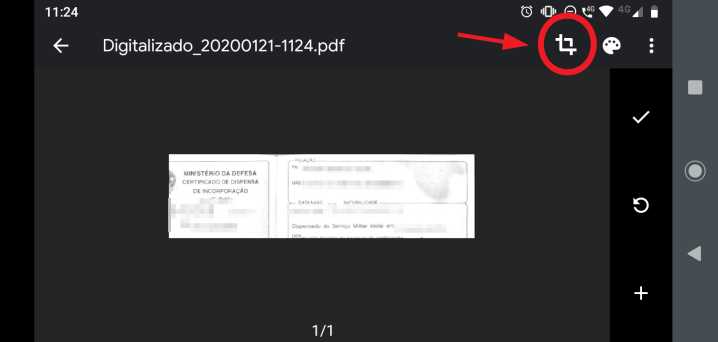 10. Ajuste os pontos de corte para as bordas do documento. Relaxe, é fácil!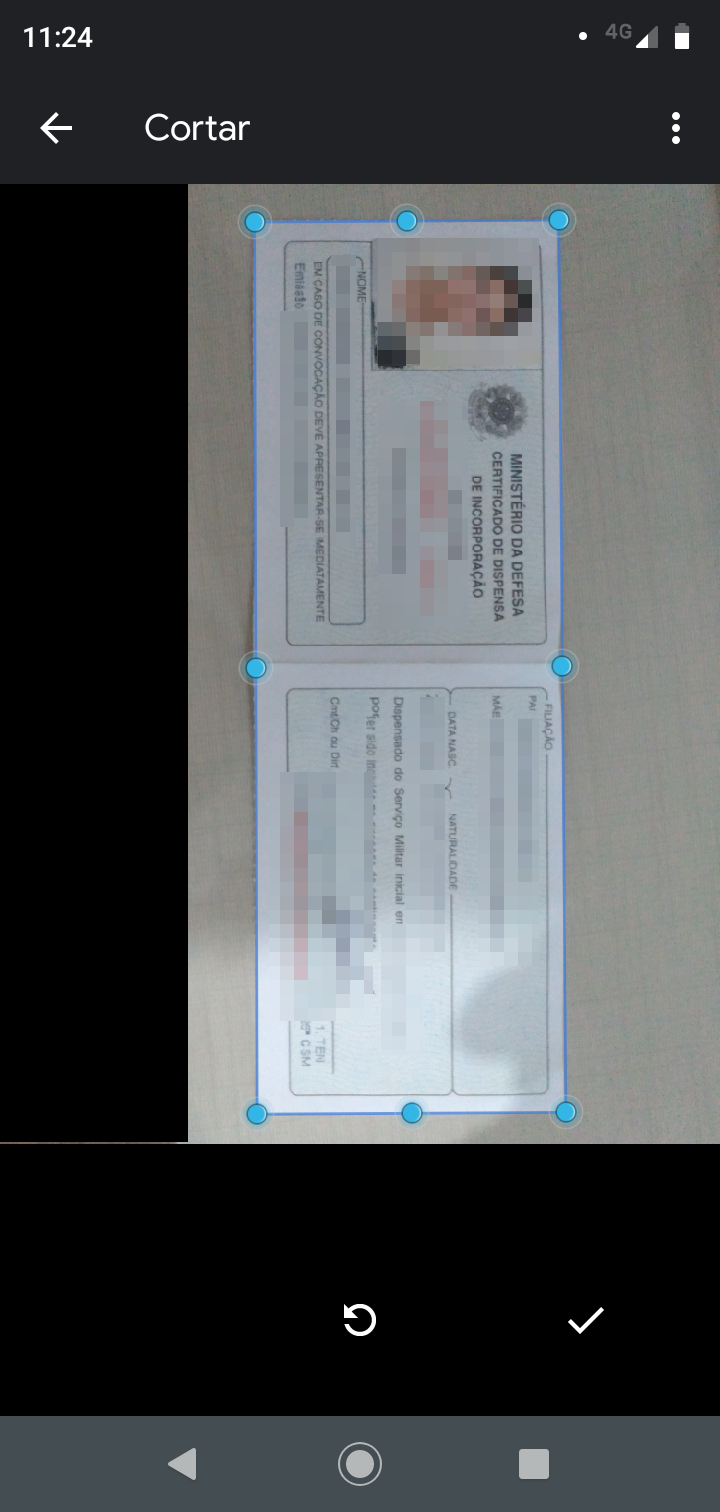 Aí está, o documento ficará perfeito!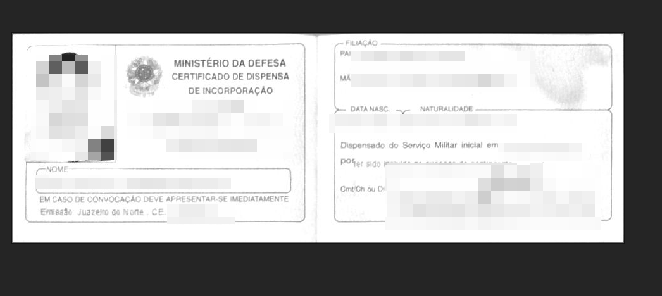 11. Se necessário, mantenha a configuração das cores em preto e branco com o ícone . Em seguida, vamos adicionar o verso.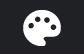 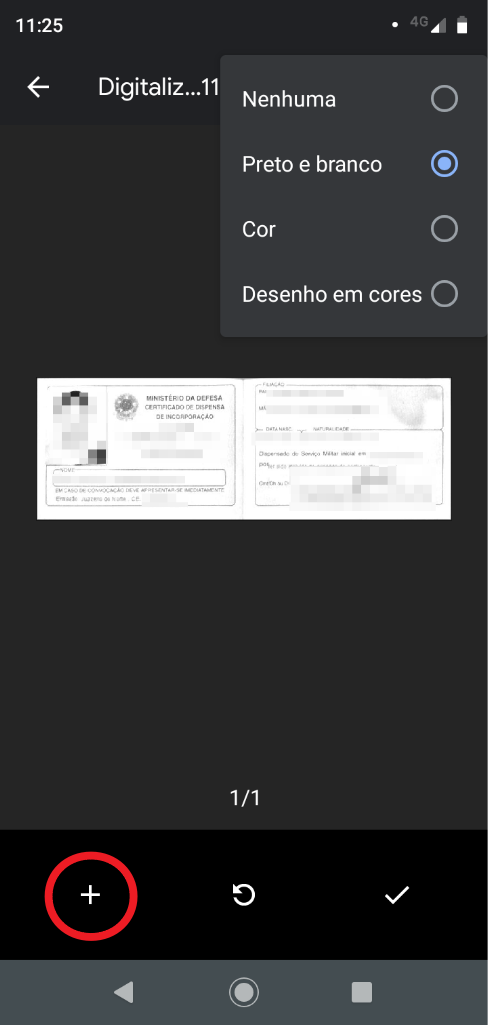 12. Siga os mesmos procedimentos para edição da imagem e você terá algo parecido com o seguinte: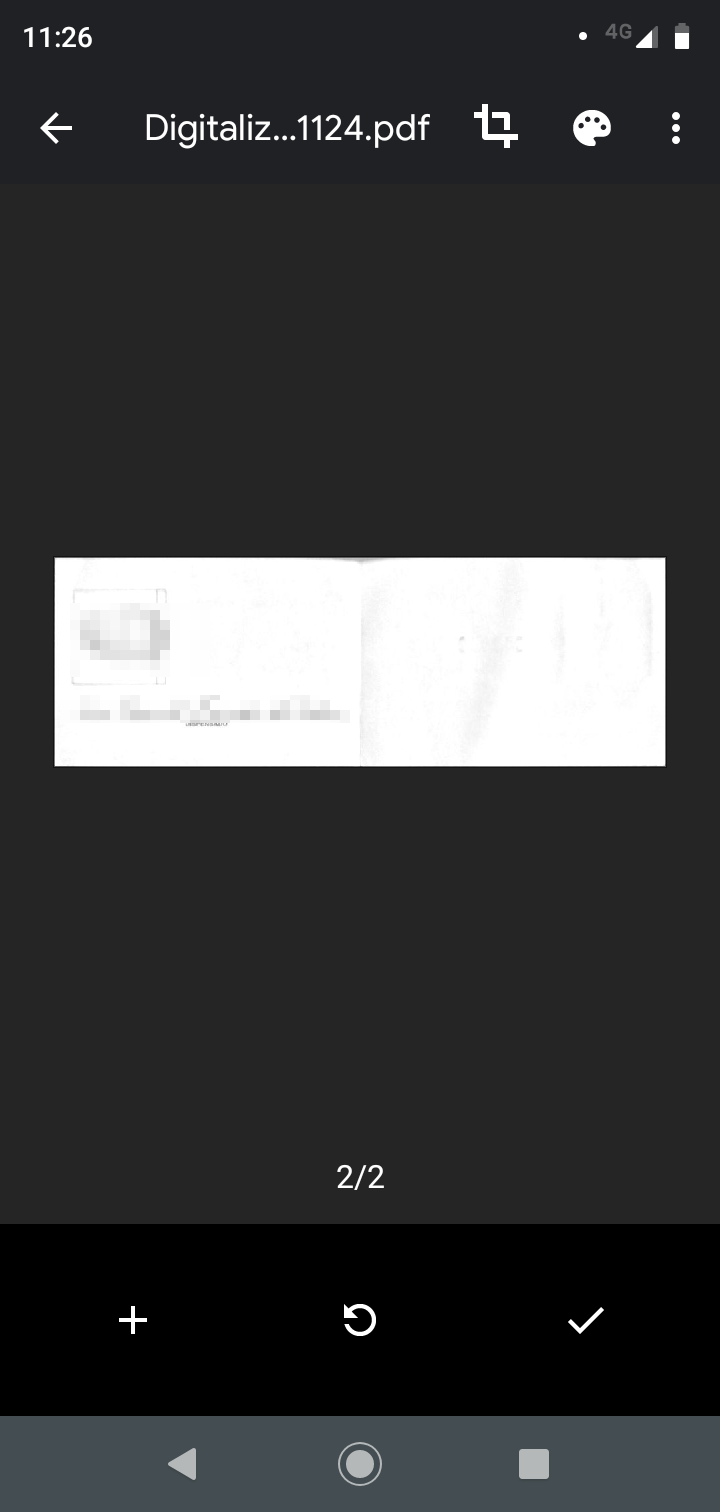 13. Agora salve o arquivo clicando no ícone de . O aplicativo permitirá que você renomeie o arquivo.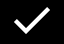 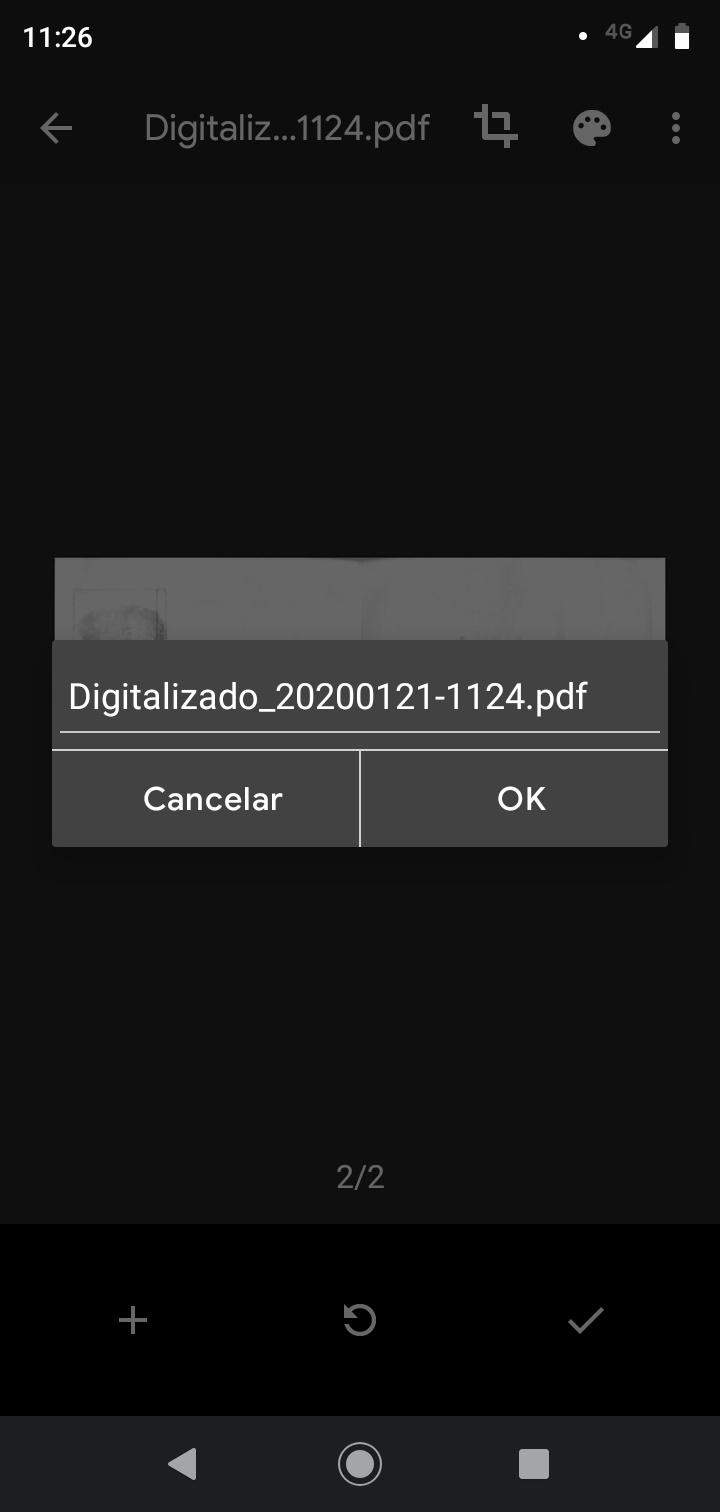 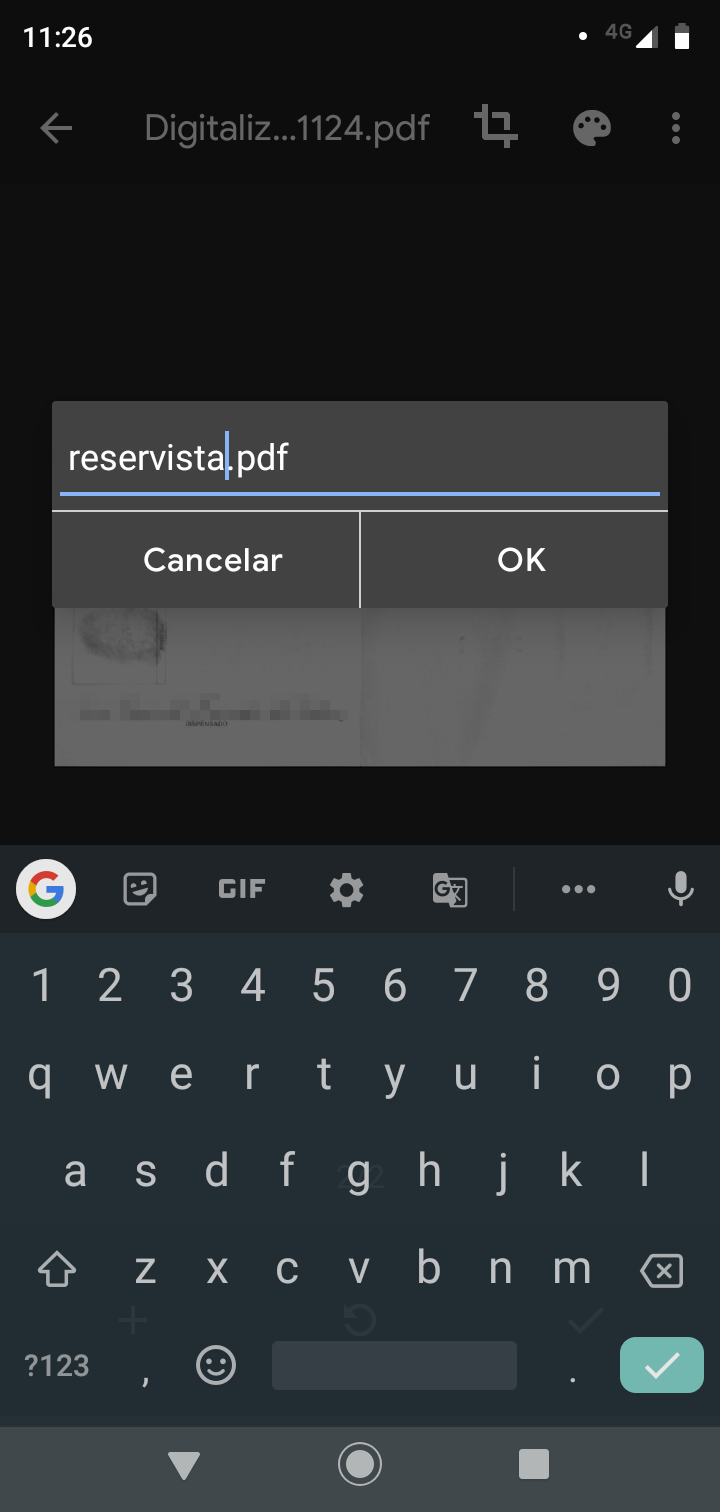 14. O arquivo será salvo em seu google drive, e poderá ser baixado e inserido no formulário eletrônico a qualquer momento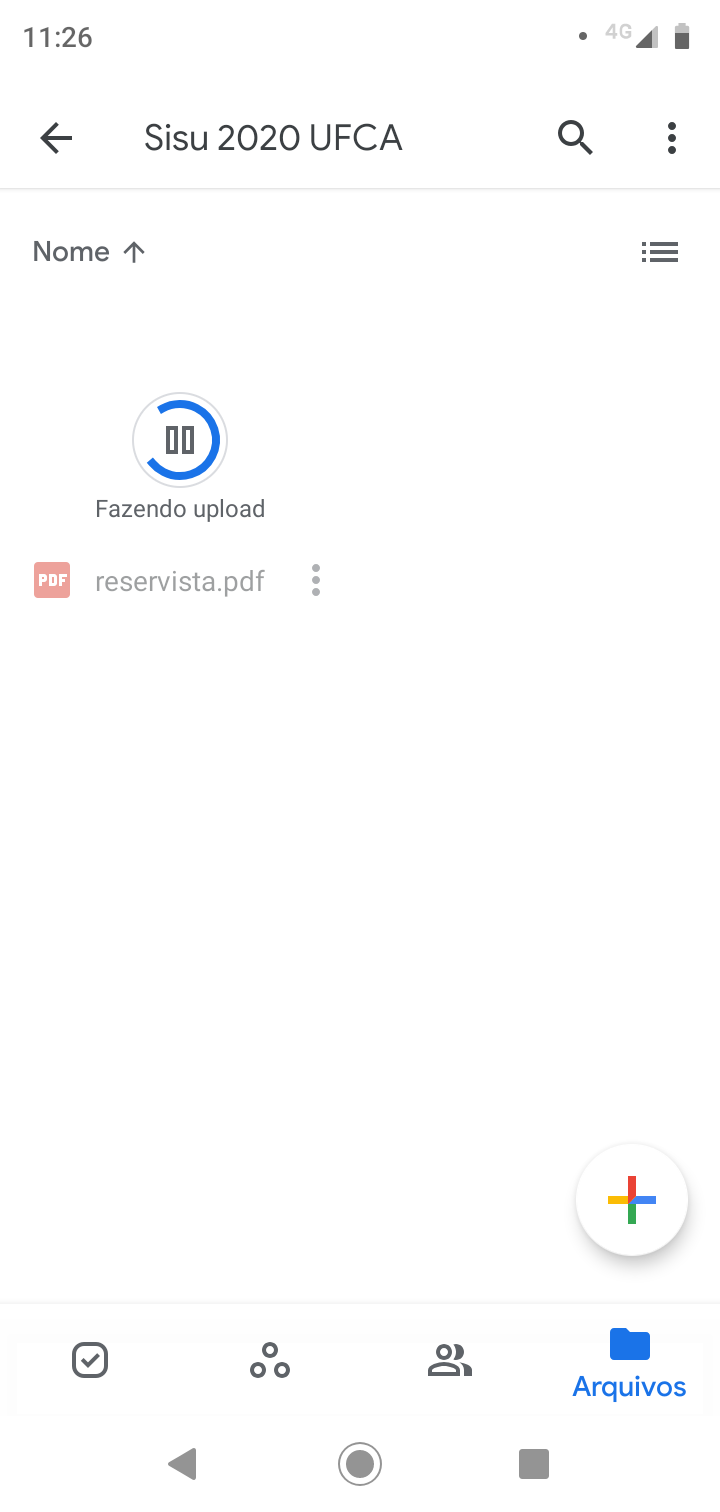 IMAGEM 24: Conjunto de quatorze imagens exemplificando a sequência de digitalização de documentos em smartphone, utilizando o Google Drive, conforme a seguir:1. Entre no aplicativo do Google Drive;2. Clique no ícone “Criar Novo”;3. Adicione uma pasta para sua documentação ( Exemplo: Criar novo - Nova pasta – Nomear - Sisu 2020 UFCA);4. Acesse a pasta criada (Exemplo: Buscar: Sisu 2020 UFCA – Resultado: Pasta - Sisu 2020 UFCA);5. Insira um documento através do método de digitalização ( Exemplo: Criar Novo – Digitalizar) ;6. Focalize o documento e tire a foto;7. Cuidado para a foto não sair borrada;8. Após obter uma boa imagem, aceite a captura;9. O ajuste automático cortou o documento? Edite os cortes no ícone (Ferramenta do Google Drive para cortes de imagens);10. Ajuste os pontos de corte para as bordas do documento (Ferramenta do Google Drive para cortes de imagens em uso, delimitando a área da imagem);11. Se necessário, mantenha a configuração das cores em preto e branco com o ícone de Cores. Em seguida, vamos adicionar o verso;12. Siga os mesmos procedimentos para edição da imagem e você terá algo parecido com o seguinte (Verso de documento digitalizado e recortado no padrão desejado);13. Agora salve o arquivo clicando no ícone de confirmação. O aplicativo permitirá que você renomeie o arquivo;14. O arquivo será salvo em seu google drive, e poderá ser baixado e inserido no formulário eletrônico a qualquer momento (fazer Upload). (Fim da descrição)Ação Afirmativa / Critério de AvaliaçãoModalidades de ConcorrênciaSetor responsável pela análisePré-cadastro do candidatoRecurso do candidatoAnálise de Documentação BásicaTodasCoordenações de CursoOn-lineOn-lineEgresso de Escola PúblicaL1, L2, L5, L6, L9, L10, L13, L14Coordenações de CursoOn-lineOn-lineRenda igual ou inferior a 1,5 salário mínimo per capitaL1, L2, L9, L10Assistentes SociaisOn-lineOn-linePertence a grupo étnicoL2, L6, L10, L14Comissão de HeteroidentificaçãoOn-line (indígenas) Presencial(pretos e pardos)On-linePessoa com deficiênciaL9, L10, L13, L14 e B3027Perícia MédicaOn-line e PresencialOn-line e Presencial